МИНИСТЕРСТВО ТРУДА И СОЦИАЛЬНОЙ ЗАЩИТЫ РОССИЙСКОЙ ФЕДЕРАЦИИФедеральное государственное бюджетное учреждениеФЕДЕРАЛЬНЫЙ НАУЧНЫЙ ЦЕНТР РЕАБИЛИТАЦИИ ИНВАЛИДОВ им. Г.А. АЛЬБРЕХТАМетодические рекомендацииСанкт-Петербург 2020УДК 364.046.24               ББК 60.90.Сопровождаемое проживание – инновационный опыт Санкт-Петербурга и его использование: методические рекомендации / Л.А. Кожушко, О.Н. Владимирова, Н.П. Лемке, М.А. Урманчеева, Н.А. Бондаренко, О.О. Эгель – СПб; 2020. – 84 с.: Ил. 25.Табл. 9Организации: ФГБУ ФНЦРИ им. Г.А. Альбрехта Минтруда России, Комитет по социальной политике Санкт-Петербурга, Санкт-Петербургская ассоциация общественных объединений родителей детей-инвалидов «ГАООРДИ»В методических рекомендациях представлен опыт Санкт-Петербурга по организации различных технологий сопровождаемого проживания. Регион одним из первых в стране создал уникальную организационно-финансовую модель сопровождаемого проживания. Даны предложения по использованию данного опыта в других субъектах Российской Федерации. В приложении содержатся материалы, которые могут быть использованы исполнительными органами государственной власти субъектов Российской Федерации для разработки соответствующих нормативных материалов.Методическое рекомендации подготовлены по поручению Минтруда России при участии Комитета по социальной политике Санкт-Петербурга и ассоциации общественных объединений родителей детей-инвалидов «ГАООРДИ» в рамках выполнения государственного задания по подготовке ежегодного научного доклада по мониторингу технологий сопровождаемого проживания инвалидов в Российской Федерации  и разработке научно-обоснованной концепции и комплекса мер по расширению возможностей ведения инвалидами самостоятельного образа жизни.Методические рекомендации предназначены для руководителей исполнительных органов государственной власти субъектов Российской Федерации, специалистов реабилитационных центров и стационарных учреждений социального обслуживания, а также руководителей общественных и других организаций, занимающихся поддержкой инвалидов..© Коллектив авторов, 2020СПИСОК СОКРАЩЕНИЙДДИ	 – детский дом-интернатИППСУ – индивидуальная программа предоставления социальных услугИПРА	 – индивидуальная программа реабилитации и абилитации инвалидаНКО	 – некоммерческая организацияНПА	 – нормативные правовые актыМКФ	 – международная классификация функционирования, ограничений жизнедеятельности и здоровьяОЖД	 – ограничение жизнедеятельностиООН	 – Организация Объединенных НацийПНИ	 – психоневрологический интернатРИПСО – рекомендованная программа предоставления социальных услугСУСО	 – стационарные учреждения социального обслуживанияТСР	 – технические средства реабилитацииФЗ	 – Федеральный законФЦРИ	 – Федеральный центр реабилитации инвалидовВВЕДЕНИЕЖизнеустройство людей с тяжелой инвалидизирующей патологией и включение их в жизнь общества является одной из приоритетных задач государства.Сопровождаемое проживание - технология социального обслуживания, которая предусматривает предоставление инвалидам услуг вне стационарных учреждений, по месту их  проживания в привычной благоприятной среде. Инвалиды имеют право жить в обычных местах проживания, при равных вариантах выбора с другими людьми и участвовать в жизни общества [1,2,3]. Ратифицировав в 2012 года «Конвенцию о правах инвалидов», Россия взяла курс на защиту и обеспечение полной реализации инвалидами всех прав и  основных свобод, в том числе права на собственное жилье, труд, достойную среду обитания, полноценную организацию быта и проведения досуга. С 2018 года ФГБУ ФНЦРИ им. Г.А. Альбрехта по заданию Минтруда России проводит мониторинг по оценке доступности для инвалидов технологий сопровождаемого проживания в субъектах Российской Федерации. По результатам исследования (по состоянию на 01.01.2020) в 69 субъектах Российской Федерации начата работа по внедрению технологии сопровождаемого проживания, опыт их реализации, а также уровень и динамика развития в регионах различны. Одни субъекты Российской Федерации (Санкт-Петербург, Владимирская, Псковская области) имеют длительный опыт и достаточно высокий уровень развития - проработанность нормативной правовой базы, развитие всех форм и этапов сопровождаемого проживания. Другие субъекты Российской Федерации только в начале пути по организации стационарозамещающих технологий и проводят подготовительные работы – разрабатывают нормативные акты, подыскивают помещения для проживания инвалидов, ведут отбор инвалидов на учебный этап сопровождаемого проживания         и т.д. В связи с чем, особую актуальность для развития технологий сопровождаемого проживания в стране приобретает необходимость изучения опыта передовых практик и разработки предложений для возможности использования этого опыта в других субъектах Российской Федерации. Одним из первых регионов, который стал внедрять технологии сопровождаемого проживания и создал уникальную организационно-финансовую модель, является Санкт-Петербург. Реализация технологий в городе федерального значения проходит в индивидуальной и групповой форме, в квартирах специализированного жилищного фонда Санкт-Петербурга, жилого фонда поставщиков социальных услуг, и в учреждениях социального обслуживания населения Санкт-Петербурга. За год (с 2018 г. по 2019 г.) число инвалидов с данной формой жизнеустройства выросло на 30,6% (с 186 чел. до 243 чел.). Обеспечена их трудовая и дневная занятость. В полном объеме проработаны вопросы по нормативно-правовому обеспечению технологий - определен порядок и объем предоставления социальных услуг при различных формах сопровождаемого проживания, в т.ч. граждан с психическими нарушениями, вопросы межведомственного взаимодействия, предоставления инвалидам жилья в специализированном и частном жилом фонде и др. В оказании услуг и проведении мероприятий принимают участие как государственные, так и негосударственные организации. Для решения жилищного вопроса для целей сопровождаемого проживания привлекаются крупные инвесторы. Наибольший интерес такого сотрудничества и использования на правах безвозмездной аренды жилых домов, находящихся в собственности строительной организации, для жизненного устройства лиц с ментальными нарушениями, представляет опыт Санкт-Петербургской ассоциации общественных объединений родителей детей-инвалидов «ГАООРДИ».Целью настоящих методических рекомендаций является систематизация и обобщение опыта Санкт-Петербурга по организации технологий сопровождаемого проживания и разработка предложений для возможности его тиражирования в других субъектах Российской Федерации.Методическое рекомендации предназначены для руководителей исполнительных органов государственной власти субъектов Российской Федерации, специалистов реабилитационных центров и стационарных учреждений социального обслуживания, а также руководителей общественных и других организаций, занимающихся поддержкой инвалидов, и направлены на помощь в организации технологий сопровождаемого проживания в субъектах Российской Федерации.ГЛАВА 1 ТЕОРЕТИЧЕСКИЕ ОСНОВЫ1.1 Термины и определения, используемые для целей настоящих методических рекомендаций Инвалид – лицо, которое имеет нарушение здоровья со стойким расстройством функций организма, обусловленное заболеваниями, последствиями травм или дефектами, приводящее к ограничению жизнедеятельности и вызывающее необходимость его социальной защиты.Жизнеустройство - создание нормальных условий жизни и быта.Качество жизни	– содержательная сторона образа жизни и условий жизнедеятельности индивида, степень комфортабельности его жизненной среды. Интегральная характеристика физического, психологического, эмоционального и социального функционирования пациента, основанная на его субъективном восприятии.Реабилитация инвалидов – система и процесс полного или частичного восстановления способностей инвалидов к бытовой, общественной, профессиональной и иной деятельности.Абилитация инвалидов – система и процесс формирования отсутствовавших у инвалидов способностей к бытовой, общественной, профессиональной и иной деятельности.Индивидуальная программа реабилитации или абилитации инвалида (ИПРА) – комплекс оптимальных для инвалида реабилитационных мероприятий, включающий в себя отдельные виды, формы, объемы, сроки и порядок реализации медицинских, профессиональных и других реабилитационных мер, направленных на восстановление, компенсацию нарушенных функций организма, формирование, восстановление, компенсацию способностей инвалида к выполнению определенных видов деятельности.Сопровождаемое проживание инвалидов – стационарозамещающая технология социального обслуживания, предусматривающая возможность предоставления инвалидам социальных услуг, услуг по реабилитации и абилитации, образовательных услуг и проведения мероприятий по социальному сопровождению инвалидов (содействие в предоставлении медицинской, психологической, педагогической, юридической, социальной помощи, не относящейся к социальным услугам) в целях компенсации (устранения) обстоятельств, которые ухудшают или могут ухудшить условия жизнедеятельности и сохранения пребывания в привычной, благоприятной для него среде, выработки навыков, обеспечивающих максимально возможную самостоятельность в реализации основных жизненных потребностей (организация быта, досуга, общения и социальных связей), и адаптации к самостоятельной жизни.Ограничение жизнедеятельности – полная или частичная утрата лицом способности или возможности осуществлять самообслуживание, самостоятельно передвигаться, ориентироваться, общаться, контролировать свое поведение, обучаться и заниматься трудовой деятельностью.Формы сопровождаемого проживания – индивидуальное и малыми группами.Этапы сопровождаемого проживания – последовательный процесс подготовки к самостоятельной жизни инвалидов в условиях сопровождения, включающий подготовительный, учебный и постоянный этапы.Социальная защита инвалидов	– система гарантированных государством экономических, правовых мер и мер социальной поддержки, обеспечивающих инвалидам условия для преодоления, замещения (компенсации) ограничений жизнедеятельности и направленных на создание им равных с другими гражданами возможностей участия в жизни общества.Социальное сопровождение – содействие в предоставлении медицинской, психологической, педагогической, юридической, социальной помощи, не относящейся к социальным услугам.Сопровождение при содействии занятости инвалида - оказание индивидуальной помощи незанятому инвалиду при его трудоустройстве, создание условий для осуществления им трудовой деятельности и ускорения его профессиональной адаптации на рабочем месте, а также формирование пути его передвижения до места работы и обратно и по территории работодателя.Социальное обслуживание – деятельность по предоставлению социальных услуг гражданам. Социальная услуга – действие или действия в сфере социального обслуживания по оказанию постоянной, периодической, разовой помощи, в том числе срочной помощи, гражданину в целях улучшения условий его жизнедеятельности и (или) расширения его возможностей самостоятельно обеспечивать свои основные жизненные потребности.Рекомендуемые индивидуальные программы социального обслуживания - комплекс мероприятий социальных услуг в разрезе форм социального обслуживания, видов социальных услуг и категорий получателей социальных услуг.Уполномоченные организации - организации, которые находятся в ведении уполномоченного органа субъекта Российской Федерации и которым  предоставлены полномочия на признание граждан нуждающимися в социальном обслуживании и составление индивидуальной программы на территориях одного или нескольких муниципальных образований.1.2 Основные аспекты и направления развития технологий сопровождаемого проживанияВ Санкт-Петербурге развитие стационарозамещающих технологий осуществляется с 1995 года одновременно с создания системы специализированного жилья для проживания граждан, нуждающихся в специальной социальной защите, и  является не только одним из направлений модернизации городской среды, но также актуальным и важным вопросом жилищной и социальной политики города.Первые 6 специальных жилых домов для одиноких граждан пожилого возраста в Санкт-Петербурге введены в действие в соответствии с распоряжениями мэра Санкт-Петербурга от 04.05.1995 № 458-р, от 27.12.1995 № 1322-р, от 27.05.1996 № 569-р. Дальнейшее развитие системы специальных жилых домов осуществлялось в соответствии с Законами Санкт-Петербурга от 24.07.2000 № 357-37, № 367-38 «О специальных жилых домах в Санкт-Петербурге», «О целевой социальной программе Санкт-Петербурга «Создание специальных жилых домов для одиноких граждан пожилого возраста в Санкт-Петербурге» на 2000-2009 годы» и Законом Санкт-Петербурга от 04.04.2006 № 100-15 «О специализированном жилищном фонде Санкт-Петербурга» (далее – Закон Санкт-Петербурга № 100-15).По состоянию на 01.01.2020 в 15-ти районах Санкт-Петербурга действуют 20 специальных жилых домов, в которых расположено 1 290 квартир, рассчитанных на проживание более 1 500 граждан. В настоящее время дополнительно строятся еще два специальных жилых дома для одиноких граждан пожилого возраста. Особую значимость эта деятельность приобретает для решения задачи по развитию технологий сопровождаемого проживания. В рамках данной деятельности в Санкт-Петербурге создаются:специальные жилые дома для одиноких граждан пожилого возраста и одиноких супружеских пар;специальные жилые дома сопровождаемого проживания для молодых инвалидов с отклонениями в умственном и физическом развитии;социальные квартиры сопровождаемого проживания для молодых инвалидов с отклонениями в умственном развитии;тренировочные квартиры для выпускников центров для детей-сирот специализированного и общего типа.Реализация технологий сопровождаемого проживания инвалидов трудоспособного возраста, в т.ч. граждан с психическими нарушениями, осуществляется в городе с начала 2000 гг. и базируется на следующих ключевых аспектах: проработанности нормативно-правовой базы; охвате инвалидов, проживающих как в семьях, так и в стационарных учреждениях города; реализации  на базе помещений Жилого фонда (всех форм собственности и видов использования) и учреждений социального обслуживания населения 
Санкт-Петербурга; внедрении всех форм и на всех этапах; предоставлении услуг и мероприятий, которые обеспечивают удовлетворение основных жизненных потребностей человека (в быту, общении и досуге) и поддерживают максимально возможную независимость в решении различных жизненных задач (бытовых, социально-коммуникативных, досуговых), включая самостоятельность в выборе и принятии решения; обеспечении занятости инвалидов (социальной занятости или трудоустройства); активном взаимодействие органов исполнительной власти, представителей общественных организаций и бизнеса.Основной целью развития сопровождаемого проживания инвалидов в Санкт-Петербурге является формирование основ самостоятельного образа жизни инвалидов путем организации стационарозамещающей технологии социального обслуживания, повышение его уровня, качества, эффективности и межведомственного взаимодействия. Целевые группы, на которых, в первую очередь, направлена реализация технологии сопровождаемого проживания:выпускники домов-интернатов для детей с отклонениями в умственном развитии, имеющие благоприятный реабилитационный потенциал; инвалиды трудоспособного возраста, проживающие в психоневрологических интернатах;молодые инвалиды, проживающие в семьях.Основные формы организации технологий:создание социальных квартир в Жилом фонде города (различного назначения, в т.ч. специализированного)  – постоянное проживание;строительство специальных жилых домов сопровождаемого проживания (государственной и негосударственной форм собственности) – постоянное проживание;создание тренировочных квартир в структуре учреждений социального обслуживания – учебно-тренировочный этап;создание тренировочных квартир в жилом фонде города - учебно-тренировочный этап.Технология создания квартир социального назначения для постоянного проживания инвалидов, в т.ч. с психическими нарушениями является не только абсолютно уникальной технологией реабилитационной деятельности для России, но и совершенно особым типом специализированного жилья для этой категории людей (рис.1)..Рисунок 1 – Схема использования специализированного жилого фонда для организации сопровождаемого проживания в Санкт-ПетербургеПреимущества применения технологии сопровождаемого проживания инвалидов на базе специализированного жилищного фонда: – форма проживания – постоянная, на основе договора найма специализированного жилищного фонда;– исключены факты проведения мошеннических операций с недвижимостью;– обеспечена имущественная и личная безопасность молодых инвалидов;– обеспечено социальное сопровождение (домашний патронаж) социальными работниками;– осуществляется обучение навыкам социально-средовой ориентации,  поведения в быту и в общественных местах;– создаются условия для ведения инвалидами практически самостоятельного образа жизни: работа, оплата своих расходов, посещение мероприятий и др.;– помещения в жилых домах специально оборудованы для нужд инвалидов.1.3 Нормативные правовые акты, регламентирующие реализацию технологий сопровождаемого проживанияСоздание и функционирование квартир сопровождаемого проживания 
в Санкт-Петербурге осуществляется в рамках действующего федерального и регионального законодательства. Федеральный уровеньЦелью государственной политики в отношении инвалидов является обеспечение их равными с другими гражданами возможностями в реализации гражданских, экономических, политических и других прав и свобод, которые регулируются федеральными нормативно-правовыми актами.В таблице 1 представлен анализ нормативных правовых актов федерального уровня, обеспечивающих реализацию технологий сопровождаемого проживания.Таблица 1 - Федеральные нормативные правовые акты и методические документы для организации технологии сопровождаемого проживанияРегиональный уровеньНа основе федерального законодательства в Санкт-Петербурге принят ряд нормативных правовых актов, основные положения которых представлены в таблице 2.Таблица 2 – Анализ нормативных правовых актов по организации технологий сопровождаемого проживания в Санкт-Петербурге Как показал анализ, правовая и нормативная база Санкт-Петербурга достаточно проработана для организации технологий сопровождаемого проживания в субъекте Российской Федерации, ключевыми решениями которой являются:Расширение регионального перечня социальных услуг, предоставляемых поставщиками социальных услуг по сравнению с федеральным перечнем (с 33 услуг до 108 услуг), который утвержден законодательно.Выделение инвалидов трудоспособного возраста с нарушениями умственного развития в отдельную социальную группу (категорию получателей социальных услуг). С 01.07.2020 инвалиды трудоспособного возраста, нуждающиеся в сопровождаемом проживании, выделены в отдельную социальную группу. (постановление Правительства Санкт-Петербурга от 17.01.2020 № 8).Разработка рекомендуемых индивидуальных программ социального обслуживания в разрезе видов социальных услуг и категорий получателей социальных услуг, в т.ч. для инвалидов трудоспособного возраста с нарушениями умственного развития при проживании в квартирах социального назначения (Приложение 1,2,3).Разработка отраслевых технологических регламентов на оказание мероприятий по сопровождению инвалидов, в которых прописаны виды сопровождения, периодичность выполнения и ресурсы при разных формах социального обслуживания (Приложение 4).  Создание равных возможностей выхода на рынок социальных услуг как государственным, так и негосударственным организациям социального обслуживания (в том числе коммерческим, некоммерческим организациям и индивидуальным предпринимателям):– единые порядки предоставления социальных услуг, утверждаемые Правительством Санкт-Петербурга:– единые подушевые нормативы финансирования социальных услуг 
для расчета тарифов на социальные услуги;– единые тарифы на социальные услуги (при оплате гражданином социальных услуг поставщику социальных услуг независимо от его формы собственности);– единые требования для вхождения в Реестр поставщиков социальных услуг Санкт-Петербурга: комплект документов, представляемых организацией для включения ее в реестр, условия подачи документов, сроки рассмотрения документов.Нормативные правовые документы, регулирующие реализацию технологий сопровождаемого проживания в Санкт-Петербурге, могут служить основой для разработки аналогичных документов в других субъектах Российской Федерации.ГЛАВА 2 ОРГАНИЗАЦИОННЫЕ ОСНОВЫОпыт Санкт-Петербурга, показал что организация сопровождаемого проживания это сложный процесс, который требует решения ряда вопросов: законодательное обеспечение;информационное обеспечение;материально-техническое обеспечение;формирование базы данных инвалидов;выявление нуждаемости инвалидов в разных видах и формах сопровождения;кадровое обеспечение;финансовое обеспечение;формирование комплекса услуг, их объем и тарифы;решение вопросов по дневной и трудовой занятости инвалидов;межведомственное взаимодействие.Данные вопросы необходимо решать на различных этапах сопровождаемого проживания:подготовительном;учебном;собственно сопровождаемом проживание.2.1 Этапы реализации технологий2.1.1 Подготовительный этапОсновные задачи первого этапа: выявление нуждающихся в сопровождаемом проживание;формирование базы данных нуждающихся в сопровождаемом проживании;информирование инвалидов о возможности получения услуг сопровождаемого проживания; формирование у инвалида мотивации на подготовку к сопровождаемому проживанию;отбор кандидатов на учебное сопровождаемое проживание;диагностическое обследование кандидатов с целью определения объема и периодичности предоставления услуг по сопровождению;формирование групп для учебного сопровождаемого проживания.На этом этапе в Санкт-Петербурге были отработаны основные подходы по выявлению нуждающихся и отбору граждан на сопровождаемое проживание.Выявление инвалидов, нуждающихся в сопровождаемом проживании Выявление граждан, нуждающихся в сопровождаемом проживании рекомендуется осуществлять на двух уровнях:- региональном – специалистами уполномоченного органа субъекта Российской Федерации в сфере социального обслуживания (уполномоченной организации). В обязанности специалистов входит: определение нуждаемости граждан в социальном обслуживании, формирование  программы предоставления социальных услуг (ИППСУ) в зависимости от тяжести ограничений жизнедеятельности и формы социального обслуживания, координация деятельности поставщиков услуг, утверждение регламента межведомственного взаимодействия, формирование регистра получателей услуг и т.д. ; - учрежденческом – специалистами организаций социального обслуживания (государственными и негосударственными), в которых граждане осуществляют получение социальных услуг. Граждане, выявленные на этом уровне, должны направляться в уполномоченную организацию для корректировки (или разработки другой) ИППСУ в новой форме жизнеустройства. Из уполномоченной организации в сфере социального обслуживания сведения о нуждающихся инвалидах должны поступать в исполнительные органы власти субъекта Российской Федерации (рисунок 9).Рисунок 9 – Схема определения нуждающихся граждан в сопровождаемом проживанииВ качестве организации в субъекте Российской Федерации, которой предоставлены полномочия на признание граждан нуждающимися в социальном обслуживании и составление индивидуальной программы, могут быть - комплексные центры социального обслуживания, центры социального обслуживании и т.д. В Санкт-Петербурге для оказания гражданам помощи в решении социальных вопросов создан "Центр организации социального обслуживания", который включает в себя 17 бюро, расположенных в каждом районе города, на базе которых организованы службы социальных участковых.Социальные участковые обеспечивают выявление граждан, нуждающихся 
в социальном обслуживании, обследуют условия их жизнедеятельности, определяют индивидуальную потребность в помощи, формируют программу предоставления социальных услуг (ИППСУ), осуществляют обязательную оценку результатов реализации программ обслуживания поставщиками социальных услуг, к которым относятся государственные и негосударственные организации, информируют инвалидов о возможности получения услуг сопровождаемого проживания.В число сотрудников службы «социальных участковых» входят специалисты по социальной работе, специалисты по работе с семьей, специалисты по реабилитации, психологи, педагоги, социальные работники.Порядок отбора граждан на учебный этап1. Обращение гражданина (или его законного представителя), нуждающегося в сопровождаемом проживании, в уполномоченный орган (организацию) социального обслуживания - непосредственно, либо через учреждение социального обслуживания в котором он получает социальные услуги (независимо от формы собственности). По результату обращения оформляется письменное заявление.2. Диагностическое обследование – (осуществляется коллегиально - социальным работником, психологом, педагогом и т.д. - состав комиссии может варьировать).Специалисты в соответствии с их должностными обязанностями и применяемыми в работе приемами и методами (опрос, наблюдение, изучение документации и др.) оценивают состояние здоровья инвалида, ограничение жизнедеятельности и влияние контекстных факторов (с учетом МКФ).3. Определение потребности в помощи (объема, периодичности предоставления услуг, типа сопровождения и вида помощи).4. Составление индивидуальной программы предоставления социальных услуг (ИППСУ) с учетом индивидуальной нуждаемости.Индивидуальная программа является документом, в котором указаны форма социального обслуживания, виды, объем, периодичность, условия, сроки предоставления социальных услуг, перечень рекомендуемых поставщиков социальных услуг, а также мероприятия по социальному сопровождению.5. Выбор поставщика услуг по предоставлению социальных услуг.6. Заключение договора с поставщиком услуг – организатором учебного сопровождаемого проживания (реабилитационный центр, общественная организация и т.д.).Оформление инвалида на учебный этап сопровождаемого проживания.Рисунок 12 – Порядок отбора граждан на учебный этап2.1.2 Учебный этапНа учебном этапе инвалидов обучают на базе тренировочных квартир навыкам самостоятельной жизнедеятельности посредством освоения необходимых социальных компетенций и адаптации к самостоятельной жизни. Тренировочная квартира представляет собой специально подготовленное и оборудованное жилое помещение для проживания в течение непродолжительного времени небольшой группы людей (до 7 человек) с ограничениями жизнедеятельности при сопровождении социальными работниками. Указанные жилые помещения должны быть приспособлены для постоянного проживания, а также отвечать установленным санитарным и техническим правилам и нормам, иным требованиям законодательства Российской Федерации, обеспечивающих, в том числе их доступность.Учебный этап сопровождаемого проживания рекомендовано организовывать: – на базе стационарных учреждений системы социального обслуживания;– в структуре образовательных учреждений;– на базе реабилитационных центров;- в квартирах жилого фонда.Для инвалидов, проживающих в стационарных учреждениях, целесообразней проходить подготовку к сопровождаемому проживанию в тренировочных квартирах организованных на базах этих учреждений, а инвалидов, проживающих в семьях – в квартирах организованных в жилом фонде, в реабилитационных центрах, образовательных организациях.Методы педагогического воздействия предусматривают планомерность, последовательность и пролонгированность в соответствии с поставленными задачами по формированию способности к сопровождаемому проживанию. При этом функции и роль педагога в данном процессе могут осуществлять как лица с педагогическим образованием, так и специалисты по социальной работе, психологи, прошедшие требуемую подготовку. Педагогическая работа с лицами, претендующими на сопровождаемое проживание, охватывает ряд сфер (областей), значимых для такого рода деятельности, включая формирование знаний, навыков и умений в сфере социально-бытовой адаптации, социально-средовой ориентации и коммуникативной деятельности.Обучение должно происходить в процессе естественного хода жизни, строящегося на основе принципа нормализации. Процесс обучения условно разделен на несколько этапов. Первый этап – ориентировочный – воспитанники знакомятся с режимом, новыми обязанностями, требованиями. На этом этапе они включаются в различные виды деятельности. Поэтому дополнительная мотивация на этом этапе не требуется. Социальные работники (социальные педагоги) налаживают взаимоотношения в группе, включают инвалидов в различные виды бытовой деятельности, наблюдают за ними и при необходимости вносят изменения в индивидуальные программы.Второй этап – формирующий – на этом этапе работы идет формирование умений и навыков. Социальные работники оказывают только необходимую помощь, закрепляют правильное выполнение действий; учат инвалидов самостоятельно без вербальной инструкции переходить от выполнения одной деятельности к другой, пользуясь расписанием. Также активно используется последовательность графических изображений (фотографии, пиктограммы, напечатанные слова) в качестве алгоритма при формировании новых действий (например, во время приготовления пищи или в процессе уборки), в ходе выполнения которых необходимо соблюсти определенный порядок выполнения операций и научиться работать самостоятельно, без подсказки от начала до конца.На третьем этапе – совершенствование навыков. Заметно уменьшается объем помощи со стороны сопровождающих, инвалиды максимально самостоятельно планируют и выполняют домашние дела. Именно на данном этапе, благодаря повышению уровня самостоятельности при выполнении различных видов деятельности, изменяется самооценка инвалидов, появляется стремление самостоятельно выполнять бытовую деятельность, растет интерес к активной социальной жизни. У каждого инвалида время прохождения перечисленных этапов индивидуально. В процессе обучения используются различные методы и приемы формирования навыков самостоятельного проживания. Один из важнейших компонентов успешного формирования навыков самостоятельного проживания – мотивация деятельности. В целях повышения мотивации используют внешние стимулы-поощрения (призы), которые инвалиды получают по итогам недели. Приемом повышения мотивации является введение соревновательных элементов в выполнение домашних дел. Прежде чем начать обучение, следует тщательно продумать схему действий, выбрать наиболее удобную и простую последовательность действий/операций для конкретной ситуации, представить эту последовательность визуально, проверить доступность всех необходимых материалов. Например, при умывании найти удобное место для мыла, зубной щетки, проверить, какой рукой лучше брать щетку, а какой – пасту. Эти детали, часто не имеющие большого значения для жизни обычного человека, могут оказаться критическими при обучении инвалидов с двигательными нарушениями. Кроме того, важна визуальная поддержка – надписи (или схематические рисунки), где именно и какие именно предметы хранятся в шкафу, на кухонных полках. Такие рисунки значительно облегчат ориентацию инвалидов в пространстве квартиры. В процессе обучения осуществляется наблюдение за инвалидом, включая его поведение, соблюдение режима дня, умение осуществлять самообслуживание, лечебно-трудовую и общественно-полезную деятельность, взаимодействовать в коллективе и др.По завершению учебного этапа собирается комиссия и выносится решение о возможности перевода претендента на другой этап сопровождаемого проживания.2.1.3 Сопровождаемое проживание (на постоянной основе) Направленно на оказание необходимой помощи в развитие и поддержке максимально возможной самостоятельности инвалидов при организации их повседневной жизни и обеспечении условий на создание возможностей для участия в жизни общества.Квартиры сопровождаемого проживания инвалидов рекомендовано организовывать:в отдельных жилых домах - дом на группу (ы);в многоквартирных жилых домах, отнесенные к Жилищному фонду - разных видов использования.На начальном этапе развития технологий сопровождаемого проживания в субъекте Российской Федерации возможна организация сопровождаемого проживания в помещениях квартирного типа отдельно-стоящих зданий структуры учреждений социального обслуживания населения.В организации сопровождаемого проживания инвалидов могут принимать участие юридические лица независимо от их организационно-правовой формы и (или) индивидуальные предприниматели, осуществляющие социальное обслуживание.При организации сопровождаемого проживания инвалидов необходимо:предусмотреть мероприятия, направленные на проведение обучающих занятий по формированию социальных компетенций, развитию и сохранению навыков самообслуживания (осуществление гигиенических процедур, принятие пищи, уход за одеждой и обувью и т.д.), навыков, необходимых для самостоятельной жизни (приготовление пищи, покупка продуктов и товаров, пользование общественным транспортом, использование банковских карточек и т.д.), обучению и сохранению навыков пользования техническими средствами реабилитации (при необходимости) и навыков социально-средового взаимодействия и коммуникации (пользование мобильными телефонами, интернетом и др.), а также мероприятия по адаптации данных лиц к самостоятельной жизни;создать условия для обеспечения возможности получения инвалидами основного общего, профессионального и дополнительного образования в образовательных организациях и организациях, осуществляющих образовательную деятельность, находящихся в территориальной доступности от места их проживания, в образовательной среде наравне с гражданами, не имеющими ограничений жизнедеятельности и не требующими наличия специальных условий для получения образования, в целях их наиболее полной социальной адаптации (в случае если образование инвалидами не получено);организовать занятость инвалидов в дневное время, в том числе вне жилого помещения, в котором они проживают.Для решения этих вопросов организаторы сопровождаемого проживания проводят дополнительное обследование инвалида с целью определения его навыков, умений,  жизненных компетенций, профессиональных способностей и интересов, уровня профессиональной подготовки, наличия профессии, а также способностей, увлечений и интересов в сфере творчества, досуга, отдыха и др.На основании результатов обследования разрабатывается индивидуальная программа жизненного устройства инвалида (ИПЖУ), в которую входит необходимый перечень медицинских, социальных, образовательных, культурно-досуговых услуг, а также мероприятий по обеспечению трудовой и социальной занятости. Программа должна содержать конкретный перечень, объём, содержание и временной график предоставления услуг. Не менее чем 1 раз в год она должна пересматриваться и при необходимости корректироваться.Общий список документов при оформлении должен включать: –  личное письменное заявление гражданина или его представителя (в случае признания гражданина недееспособным в установленном законом порядке);– договор о сотрудничестве;– договор о пользовании жилым помещением – при необходимости (м.б. договор о безвозмездном пользовании, договор найма жилого помещения и т.д.);– договор о предоставлении ИППСУ;– договор о предоставлении ИПЖУ;– копии: паспорта, справки МСЭ, ИПРА СНИЛС и др. 2.2 Формы сопровождаемого проживанияВыделяют две формы сопровождаемого проживания инвалидов: индивидуальную и групповую (рис. 14).Рисунок 13 – Формы сопровождаемого проживания инвалидовИндивидуальное сопровождаемое проживание организуется путем оказания инвалиду необходимой помощи в повседневной жизни при его самостоятельном проживании в жилом помещении (квартире, комнате, частном доме и др.).Данная форма проживания показана для инвалидов из ДДИ, ПНИ и семей, которые прошли этап обучения в тренировочных в квартирах, овладели навыками самообслуживания и самостоятельности в различных сферах жизнедеятельности и нуждаются в периодическом сопровождении. Сопровождаемое проживание инвалидов малыми группамиреализуется путем создания отделений сопровождаемого проживания на базе ДДИ, ПНИ, выделения для этих целей квартир в обычных жилых домах или строительства специальных жилых домов сопровождаемого проживании.Группы инвалидов рекомендуется формировать численностью 4-7 человек. Формирование групп необходимо осуществлять с учетом соответствия площади жилых помещений, в которых предполагается проживание указанных малых групп, установленным нормативам обеспечения площадью жилых помещений. При этом рекомендуется размещать инвалидов в комнатах не более чем по 2 человека.Отбор инвалидов в группу осуществляется, в ходе углубленной оценки с использованием МКФ инструментария, комиссией в составе - психолога, врача, педагога, социального работника. Выясняют желание гражданина проживать в группе, его мотивацию, оценивают общее психического самочувствие, возможность проживания в коллективе; диагностируют интеллектуальное развития и способности к освоению новых знаний, а также умения и навыки на бытовом уровне, способность к самообслуживанию и т.д. Выявляют вредные привычки, склонности к различным видам девиаций; определяют профессиональные способности и интересы, уровень профессиональной подготовки, наличие профессии, а также способности, увлечения и интересы в сфере творчества, досуга и отдыха и т.д.Состав малых групп и критерии отбора изложены в методических рекомендациях Минтруда России.Группы должны формироваться по принципу добровольности, психологической совместимости, разного состава, пола, возраста и потребности в объеме услуг.2.3 Услуги и мероприятия по сопровождениюТехнология сопровождаемого проживания предусматривает возможность предоставления инвалидам социальных услуг, услуг по реабилитации и абилитации, образовательных услуг, а также мероприятий по социальному сопровождению. Структура понятия представлена на рисунке 14.Рисунок 14 – Составляющие сопровождаемого проживания2.3.1 Социальные услугиСопровождаемое проживание включает в себя комплекс социальных услуг, которые предоставляют с учетом индивидуальных потребностей инвалида в рамках видов социальных услуг и социального сопровождения, предусмотренных федеральным законодательством и принятыми в соответствии с ним нормативными актами Российской Федерации, законодательными и нормативными правовыми актами субъектов Российской Федерации..Социальные услуги инвалидам в индивидуальной и групповой формах сопровождаемого проживания необходимо предоставлять на основе индивидуальной программы предоставления социальных услуг (ИППСУ), которая разрабатывается организацией, уполномоченной на признание гражданина нуждающемся в социальном обслуживании. При разработке ИППСУ необходимо учитывать индивидуальную потребность инвалида в социальных услугах и руководствоваться индивидуальной программой реабилитации и абилитации инвалида, содержащей сведения о группе инвалидности и степени выраженности ограничений жизнедеятельности.ИППСУ должны разрабатываться на основе стандартных (рекомендуемых) программ, разработанных и утвержденных исполнительными органами власти субъекта Российской Федерации. Стандартные (рекомендуемые) программы должны включать максимальный набор социальных услуг в разрезе форм социального обслуживания, видов социальных услуг и категорий получателей социальных услуг.Набор услуг при сопровождаемом проживании в форме социального обслуживания на дому, содержит преимущественно услуги в целях повышения коммуникативного потенциала получателя социальных услуг, направленных на помощь в решении жизненных задач (бытовых, социально-коммуникативных, досуговых). Кроме ИППСУ при оформлении инвалида на сопровождаемое проживание организация, уполномоченная на признание гражданина нуждающимся в социальном обслуживании, должна разработать социальный маршрут и определить перечень организаций (социального обслуживания, здравоохранения, образования, физической культуры и спорта, занятости населения, культуры, Пенсионным фондом Российской Федерации, Фондом социального страхования Российской Федерации, службой медико-социальной экспертизы и др.), привлекаемых к социальному сопровождению, в целях оказания разного рода услуг.Социальные услуги должен оказывать поставщик социальных услуг, включенный в реестр поставщиков социальных услуг субъекта Российской Федерации. Сведения о поставщике услуг вносятся в ИППСУ.2.3.2 Услуги по реабилитации и абилитацииГосударство гарантирует инвалидам проведение реабилитационных мероприятий, получение технических средств и услуг, предусмотренных федеральным перечнем реабилитационных мероприятий, технических средств реабилитации и услуг, предоставляемых инвалиду за счет средств федерального бюджета.Реабилитационные мероприятия, технические средства реабилитации и услуги, предоставляют инвалиду в соответствии с индивидуальной программой реабилитации или абилитации. За медицинскими услугами проживающие в домах сопровождаемого проживания должны обращаться по мере необходимости, в медицинские учреждения согласно перечню, указанному в полисе ОМС. 2.3.3 Образовательные услугиОбразовательные услуги должны предоставляться инвалидам в учреждениях, в которых они обучаются. Содержание образования и условия организации обучения и воспитания обучающихся с инвалидностью определяются адаптированной образовательной программой.При получении образования обучающимся с инвалидностью предоставляют бесплатно специальные учебники и учебные пособия, иную учебную литературу, а также услуги сурдопереводчиков и тифлосурдопереводчиков. Обеспечение этих мер социальной поддержки является расходным обязательством Российской Федерации.При организации образовательных мероприятий, досуговой деятельности, работы по развитию жизненных компетенций при сопровождаемом проживании инвалидов необходимо учитывать индивидуальные программы реабилитации и абилитации инвалидов и рекомендации психолого-медико-педагогической комиссии.2.3.4 Мероприятия по сопровождениюТехнология сопровождаемого проживания предусматривает проведение мероприятий по социальному сопровождению инвалидов - содействие в предоставлении медицинской, психологической, педагогической, юридической, социальной помощи, не относящейся к социальным услугам.Мероприятия по социальному сопровождению должны разрабатываться и утверждаться исполнительными органами власти субъекта Российской Федерации. В качестве такого документа можно рекомендовать разработку отраслевого технологического регламента, как например, в Санкт-Петербурге принят регламент по социальному сопровождению инвалидов с нарушениями умственного развития при проживании в социальных квартирах сопровождаемого проживания на базе специализированного жилищного фонда. В регламенте прописаны виды сопровождения, периодичность выполнения и ресурсы при разных формах социального обслуживания. Все мероприятия в регламенте обозначены как «работы», условия их выполнения – бесплатны и должны выполняться специалистами служб сопровождаемого проживания. При организации мероприятий по социальному сопровождению инвалидов при сопровождаемом проживании необходимо осуществлять привлечение организаций, предоставляющих психологическую, педагогическую, юридическую медицинскую, социальную помощь, не относящуюся к социальным услугам на основании межведомственного взаимодействия.2.4 Механизм предоставления услуг и мероприятий при сопровождаемом проживанииДля разработки типового механизма предоставления услуг инвалидам в рамках сопровождаемого проживания и возможности использования его в других субъектах Российской Федерации, был изучен и проанализирован опыт Санкт-Петербурга по реализации индивидуальной и групповой форм жизнеустройства инвалидов.  Индивидуальная форма сопровождаемого проживания1. Обращение инвалида (или его представителя), нуждающегося в сопровождаемом проживании в районное бюро СПб ГКУ «Центр организации социального обслуживания". Если инвалид, уже получает услуги в любой из форм социального обслуживания, за него могут обратиться представители – родственники, знакомые, поставщики услуг. Прием заявления осуществляет «социальный участковый».2. Обследование инвалида - проводится с целью определения его мотивации, нуждаемости в объеме услуг и мероприятиях по сопровождению. Осуществляется коллегиально (социальный работник, психолог, педагог и др.). Возможно проведение в организации, в которой инвалид получает социальные услуги. В этом случае в уполномоченную организацию предоставляется заключение с результатами обследования.3. Оценка состояния жизнедеятельности - определение объема, периодичности предоставления услуг и характера сопровождения.5. Разработка индивидуальной программы предоставления социальных услуг (ИППСУ) с учетом индивидуальной нуждаемости и выраженности ОЖД, которая разрабатывается на основе рекомендуемой индивидуальной программы предоставления  социального обслуживания (РИПСО). Рекомендуемая программа включает предоставление социально-бытовых, социально-медицинских, социально-психологических, социально-педагогических, социально-экономических и социально-правовых услуг (всего 32 различные услуги).Например: для инвалидов трудоспособного возраста с нарушениями умственного развития в форме социального обслуживания на дому утверждена программа - РИПСО 23, на основе которой разрабатывается ИППСУ для этой категории инвалидов (приложение 1). Аналогичные программы разработаны для инвалидов других категорий.Определение поставщика услуг из реестра поставщиков социальных услуг в Санкт-Петербурге Заключение договора с поставщиком услугГраждане, признанные нуждающимися в социальном обслуживании и направляемые на сопровождаемое проживание, вправе выбирать одного из поставщиков социальных услуг в Санкт-Петербурге, указанного в индивидуальной программе предоставления социальных услуг в качестве рекомендуемых. Поставщиком социальных услуг может выступать любая организация  независимо от организационно-правовой формы.В случае если гражданин получает социальные услуги, предусмотренные индивидуальной программой, у негосударственного поставщика социальных услуг, который включен в Реестр поставщиков, поставщику выплачивается компенсация за счет средств бюджета Санкт-Петербурга в размере и в порядке, определенном постановлением Правительства Санкт-Петербурга от 29.12.2014 № 1288. В соответствии с вышеуказанным постановлением компенсация выплачивается за услуги, предоставленные бесплатно либо за частичную плату получателям социальных услуг, имеющим на это право в соответствии с Федеральным законом             № 442-ФЗ. Поставщик услуг оказывает инвалиду услуги на дому согласно ИППСУ. Им же оказываются мероприятия по социальному сопровождению, но только те, что утверждены РИПСО и следовательно входят в ИППСУ: например «Сопровождение к врачу, сопровождение на социокультурные мероприятия» и др.Большая часть социальных услуг, включенных в ИППСУ из РИПСО, предоставляются гражданам бесплатно. Социально-медицинские и социально-бытовые услуги частично оплачиваются получателем услуг (от 10 % до 40% в зависимости от среднедушевого дохода). Размер платы за предоставление социальных услуг и порядок взимания платы за предоставление социальных услуг поставщиками социальных услуг в Санкт-Петербурге утверждены постановлением Правительства Санкт-Петербурга от 30.06.2016 № 530 «О размере платы за предоставление социальных услуг, порядке взимания платы за предоставление социальных услуг поставщиками социальных услуг в Санкт-Петербурге и внесении изменений в постановление Правительства Санкт-Петербурга от 29.12.2014 № 1283».Набор услуг при индивидуальной форме сопровождаемого проживания отличается от стандартного, применяемого при форме социального обслуживания на дому тем, что включает преимущественно услуги в целях повышения коммуникативного потенциала получателя социальных услуг, имеющих ограничения жизнедеятельности, направленные на помощь в решении жизненных задач (бытовых, социально-коммуникативных, досуговых). Объем и интенсивность предоставляемых услуг определяются с учетом степени зависимости инвалида от посторонней помощи.Обязательным условием при индивидуальной форме сопровождаемого проживания является обеспечение трудовой занятости инвалидов. Большинство инвалидов трудоустроены на обычном рынке труда по трудовым договорам в соответствие с законодательством Российской Федерации. Групповая форма сопровождаемого проживанияС 1 по 7 этап аналогично индивидуальной форме.Специфические особенности для группового проживания: Специально для целей сопровождаемого проживания «инвалиды трудоспособного возраста с нарушениями умственного развития при проживании в квартирах социального назначения» выделены в отдельную социальную группу (категорию получателей социальных услуг) – для них утверждена РИПСО 30. В зависимости от тяжести ОЖД и различной нуждаемости инвалидов в разных видах и формах социального обслуживания разработано три состава РИПСО 30 (30.1; 30.2, 30.3) - форма обслуживания на дому  и полустационарная (таблица 7). Таблица 7 – Зависимость состава социальных услуг по РИПСО-30 от тяжести ограничений жизнедеятельностиНаборы РИПСО 30 отличаются по количеству и по составу услуг: - РИПСО 30.1 (для инвалидов с 1степенью ОЖД) - содержит больше социально-педагогических, социально-психологических услуг и услуг в целях повышения коммуникативного потенциала и меньше социально-медицинских и социально-бытовых услуг;- в наборах РИПСО 30.2 и 30.3 (для инвалидов при 2 и 3 степени выраженности ОЖД, соответственно) – смещение идет в другую сторону: увеличивается количество социально-медицинских и социально-бытовых услуг и уменьшается количество социально-педагогических, социально-психологических услуг и услуг в целях повышения коммуникативного потенциала.Для граждан, которые не могут работать разрабатываются дополнительно социально-трудовые услуги, на основе РИПСО 24 (приложение 3). С ними оформляется дополнительный договор на оказание услуг в полустационарной форме социального обслуживания и им предоставляются услуги из двух РИПСО - №24 и №30.С целью обеспечения мероприятиями по сопровождению инвалидов - разработан и утвержден отраслевой регламент социальному сопровождению инвалидов с нарушениями умственного развития при проживании в социальных квартирах сопровождаемого проживания. В регламенте прописаны виды сопровождения, периодичность выполнения и ресурсы при разных формах социального обслуживания. Все мероприятия в регламенте обозначены как «работы», условия их выполнения – бесплатны и должны выполняться специалистами служб сопровождаемого проживания. Направление инвалида в организацию, реализующую технологии сопровождаемого проживания В Санкт-Петербурге – несколько организаций, являющихся организаторами  постоянного сопровождаемого проживания: 1 государственная и 2– общественных (ГАООРДИ и ПЕРСПЕКТИВЫ), которые также являются поставщиками социальных услуг, входящими реестр поставщиков предоставления социальных услуг. Механизм предоставления услуг в рамках сопровождаемого проживания – одинаков для всех организаций, не зависимо от формы собственности и правовой принадлежности.Дополнительное обследование инвалида Проводится коллегиально, специалистами предоставляющими услуги по сопровождаемому проживанию – социальным работником, психологом, педагогом, организатором сопровождаемого проживания и др. Выясняют желание инвалида проживать в группе, его мотивацию, оценивают общее психического самочувствие, возможность проживания в коллективе; диагностируют интеллектуальное развития и способности к освоению новых знаний, а также умения и навыки на бытовом уровне и т.д. Выявляют вредные привычки, склонности к различным видам девиаций; определяют профессиональные способности и интересы, уровень профессиональной подготовки, наличие профессии, а также способности, увлечения и интересы в сфере творчества, досуга и отдыха и т.д. (критерии отбора в группу изложены в приказе Минтруда России № 847 от 14.12.2017).Определение нуждаемости в дополнительных услугах и мероприятиях: медицинских, социальных, образовательных, культурно-досуговых услуг, а также мероприятий по обеспечению трудовой и социальной занятости инвалида.Разработка индивидуальной программы жизненного устройства инвалида (ИПЖУ)Программа должна содержать конкретный перечень, объём, содержание и временной график предоставления комплекса услуг. Не реже 1 раза в год она должна пересматриваться и при необходимости корректироваться.Не зависимо от формы проживания индивидуально или в группах:Образовательные услуги предоставляются инвалидам в учреждениях, в которых они обучаются (по адаптированным программам в соответствии с Федеральным законом от 29.12.2012 № 273-ФЗ «Об образовании в Российской Федерации»).За медицинскими услугами проживающие в домах сопровождаемого проживания в Санкт-Петербурге, обращаются по мере необходимости, в медицинские учреждения согласно полису ОМС (по самостоятельному выбору или выбору их представителей). Услуги предоставляются в поликлинике по месту пребывания, в ПНД, в больницах и в других учреждениях здравоохранения, согласно перечню, указанному в полисе ОМС.Результаты анализа показали, что механизм предоставления услуг более полно проработан для групповой формы сопровождаемого проживания. Недостатком механизма для индивидуальной формы является отсутствие программы ИПЖУ, которая содержит кроме социальных услуг - медицинские, услуги по образованию, досуговой деятельности, мероприятия по сопровождению и трудовой занятости инвалидов. Таким образом, с учетом опыта Санкт-Петербурга, выявленных общих закономерностей предоставления услуг в рамках сопровождаемого проживания инвалидов в индивидуальной и групповой формах, был составлен алгоритм предоставления услуг в рамках сопровождаемого проживания, который при выполнении субъектами Российской Федерации мероприятий (ключевые из них представлены в разделе выводов региональных нормативных правовых актов) может быть рекомендован для широкого использования (рисунок).Рисунок 15 – Типовой механизм предоставления услуг при сопровождаемом проживании инвалидов2.5 Занятость инвалидовНеобходимыми составляющими стационарозамещающей формы жизнеустройства человека с инвалидностью являются сопровождаемая социальная занятость или трудовая деятельность, которые реализуют с учетом его индивидуальных возможностей и в зависимости от объема нуждаемости в сопровождении. Гарантии трудовой занятости инвалидов, путем проведения специальных мероприятий, способствующих повышению их конкурентоспособности на рынке труда, закреплены в статье 20 Федерального закона от 24.11.1995  № 181-ФЗ «О социальной защите инвалидов в Российской Федерации», а также Закон Российской Федерации от 19.04.1991  № 1032-I «О занятости населения в Российской Федерации», в который 21.12.2017  Государственной думой были внесены изменения в части осуществления сопровождения при содействии занятости инвалидов и оказание нуждающимся в таком сопровождении инвалидам индивидуальной помощи при трудоустройстве, создание условий для осуществления ими трудовой деятельности и ускорения их профессиональной адаптации на рабочем месте, формирование пути их передвижения до места работы и обратно, а также по территории работодателя. Трудовую занятость инвалидов необходимо обеспечивать либо за счет трудоустройства на обычном рынке труда, либо за счет работы в организуемых мастерских и подсобных хозяйствах.Выполнение инвалидом той или иной трудовой деятельности зависит от степени выраженности ограничения способности к трудовой деятельности (ОСТД): 1 степень – способность к выполнению трудовой деятельности в обычных условиях труда при снижении квалификации, тяжести, напряженности и (или) уменьшении объема работы, неспособность продолжать работу по основной профессии (должности, специальности) при сохранении возможности в обычных условиях труда выполнять трудовую деятельность более низкой квалификации;2 степень – способность к выполнению трудовой деятельности в специально созданных условиях с использованием вспомогательных технических средств;3 степень – способность к выполнению элементарной трудовой деятельности со значительной помощью других лиц или невозможность (противопоказанность) ее осуществления в связи с имеющимися значительно выраженными нарушениями функций организма.При невозможности трудоустройства и включения в сопровождаемую трудовую деятельность, инвалиду необходимо обеспечить социальную дневную занятость – комплекс мероприятий и услуг, направленных на удовлетворение его личных потребностей в посильной трудовой или иной социально-полезной деятельности. Опыт реализации технологий сопровождаемого проживания в Санкт-Петербурге показал, что  при всех организованных квартирах созданы условия для осуществления проживающими трудовой деятельности (центр социально-трудовой реабилитации, трудовые мастерские). Кроме того при необходимости обеспечено сопровождение инвалида до места работы и обратно.2.5.1 Организация занятости в Санкт-ПетербургеВсе инвалиды, находящиеся на групповом сопровождаемом проживании в субъекте Российской Федерации, обеспечены дневной занятостью. Половина из них – трудоустроена по трудовым договорам в соответствие с законодательством Российской Федерации. Виды работ, которые выполняют трудоустроенные инвалиды в рамках технологии сопровождаемого проживания относятся к простым (несложным): сборка и упаковка, подсобная работа в изготовлении сувенирной продукции, благоустройство и озеленение территории, работа в керамической, столярной мастерской, изготовление изделий из лозы, помощь в делопроизводстве, в мастерской по батику и другие.Инвалиды с умеренно-выраженными нарушениями (11 чел.), проживающие в двух квартирах социального назначения, осуществляют свою трудовую деятельность в отделениях социально-трудовой реабилитации «Карлсон» (направленность отделения - участие инвалидов в полном цикле приготовления пищи, рассчитано для одновременной работы 25 инвалидов) и «Мини-прачечной» ЦСРИ (направленность отделения - получение навыков по полному циклу профессиональных обязанностей, заключающихся в стирке, глажке, сушке, ремонту, приемке и доставке белья, специализированные рабочие места организованы для 12 инвалидов). Все инвалиды оформлены по трудовому договору и получают заработную плату. Все граждане (38 чел), проживающие в домах ГАООРДИ, заняты в организованных для них трудовых мастерских. В Центре дневного пребывания осуществляется полустационарное обслуживание, предоставляется полный набор услуг, включенный в перечень. В мастерской представлены такие виды деятельности, как валяние изделий из шерсти, роспись ткани методом холодного батика, производство открыток ручной работы. Вечерами и в выходные дни мастерская работает по принципу «анти кафе», куда могут приходить все желающие инвалиды, проживающие в семьях или индивидуально. 18 человек (из 38) проживающие на сопровождаемом проживании в домах ГАООРДИ устроены на квотируемые рабочие места с оформлением трудового договора.Сотрудники квартир сопровождаемого проживания оказывают помощь в организации досугового пространства своих подопечных, а также осуществляют сопровождение их для оказания услуг в других сферах. Все услуги отражаются в ИПЖУ.Вовлечение инвалида в посильную социальную и трудовую занятость  способствует интеграции его в жизнь общества.2.6 Жилые помещения, нормы и правила, используемые при их подбореСопровождаемое проживание рекомендуется организовывать в отдельном жилом помещении, находящемся в собственности инвалида или предоставленном ему на условиях социального найма, в жилых помещениях специализированного жилого фонда системы социального обслуживания, специализированных жилых помещениях государственного и муниципального жилищных фондов, жилых помещениях, находящихся в собственности негосударственных организаций социального обслуживания, в общежитиях, в которых инвалид постоянно проживает (приказ Минтруда России от 14.12.2017 № 847).Таким образом, при организации сопровождаемого проживания возможно использовать жилые помещения жилищного фонда:всех видов:1) жилищный фонд социального использования - совокупность предоставляемых гражданам по договорам социального найма жилых помещений государственного и муниципального жилищных фондов, а также предоставляемых гражданам по договорам найма жилищного фонда социального использования жилых помещений государственного, муниципального и частного жилищных фондов;2) специализированный жилищный фонд - совокупность предназначенных для проживания отдельных категорий граждан и предоставляемых по правилам раздела IV настоящего Кодекса жилых помещений государственного и муниципального жилищных фондов;3) индивидуальный жилищный фонд - совокупность жилых помещений частного жилищного фонда, которые используются гражданами - собственниками таких помещений для своего проживания, проживания членов своей семьи и (или) проживания иных граждан на условиях безвозмездного пользования, а также юридическими лицами - собственниками таких помещений для проживания граждан на указанных условиях пользования;4) жилищный фонд коммерческого использования - совокупность жилых помещений, которые используются собственниками таких помещений для проживания граждан на условиях возмездного пользования, предоставлены гражданам по иным договорам, предоставлены собственниками таких помещений лицам во владение и (или) в пользование, за исключением жилых помещений, указанных в пунктах 1 и 2 настоящей части.различной формы собственности:1) частный жилищный фонд - совокупность жилых помещений, находящихся в собственности граждан и в собственности юридических лиц;2) государственный жилищный фонд - совокупность жилых помещений, принадлежащих на праве собственности Российской Федерации (жилищный фонд Российской Федерации), и жилых помещений, принадлежащих на праве собственности субъектам Российской Федерации (жилищный фонд субъектов Российской Федерации);3) муниципальный жилищный фонд - совокупность жилых помещений, принадлежащих на праве собственности муниципальным образованиям.Необходимое условие - указанные жилые помещения должны быть приспособлены для постоянного проживания, а также отвечать установленным санитарным и техническим правилам и нормам, иным требованиям законодательства Российской Федерации, обеспечивающих, в том числе их доступность.При подборе помещений (строительстве) для организации технологии сопровождаемого проживания используются следующие нормативные правовые и прочие документы:Свод правил СП 118.13330.2012 «Общественные здания и сооружения»;Свод правил СП 44.13330.2011 «СНиП 2.09.04-87. Административные и бытовые здания»;Свод правил СП 59.13330.2016 «СНиП 35-01-2001 Доступность зданий и сооружений для маломобильных групп населения»;Свод правил СП 35-116-2006 «Реабилитационные центры для детей и подростков с ограниченными возможностями»;Свод правил СП 35-115-2004 «Обустройство помещений в учреждениях социального и медицинского обслуживания пожилых людей»;Свод правил СП 35-106-2003 «Расчет и размещение учреждений социального обслуживания пожилых людей»;Свод правил СП 2.1.2.3358-16 «Санитарно-эпидемиологические требования к размещению, устройству, оборудованию, содержанию, санитарно-гигиеническому и противоэпидемическому режиму работы организаций социального обслуживания»;Свод правил СП 35-109-2005 «Помещения для досуговой и физкультурно-оздоровительной деятельности пожилых людей»;Свод правил СП 2.1.2.3358-16 «Санитарно-эпидемиологические требования к размещению, устройству, оборудованию, содержанию, санитарно-гигиеническому и противоэпидемическому режиму работы организаций социального обслуживания»;Рекомендации по проектированию окружающей среды, зданий и сооружений с учетом потребностей инвалидов и других маломобильных групп населения. Выпуск 7. Часть 1 МДС 35-4.2000 «Проектирование новых и адаптация существующих зданий для воспитания, обучения и реабилитации детей-инвалидов»;Федеральный закон от 28.12.2013 № 442-ФЗ «Об основах социального обслуживания граждан в Российской Федерации»;Федеральный закон от 30.12.2009 № 384-ФЗ «Технический регламент о безопасности зданий и сооружений»;Федеральный закон от 22.07.2008 № 123-ФЗ «Технический регламент о требованиях пожарной безопасности»;Федеральный закон от 21.12.1994 № 69-ФЗ «О пожарной безопасности»;постановление Правительства Российской Федерации от 25.04.2012 № 390 «О противопожарном режиме».2.6.1 Жилые помещения, используемые в Санкт-ПетербургеВ Санкт-Петербурге реализация технологий сопровождаемого проживания осуществляется на базе жилого фонда города и в структуре учреждений социального обслуживания.Квартиры сопровождаемого проживания, организованные в жилищном фонде города:1. Квартиры сопровождаемого проживания социального назначения в специализированном жилищном фонде города – 2 квартиры (собственность государственная).2. Квартиры сопровождаемого проживания в отдельных жилых домах 2 дома -  6 квартир («ГАООРДИ») – собственность организации; 1 квартира - в 1 доме («Перспективы») – частная собственность.Помещения квартирного типа, организованные для целей сопровождаемого проживания в структуре учреждений социального обслуживания (в ДДИ, ПНИ).2.7 Финансирование технологийФинансовое обеспечение технологии сопровождаемого проживания может осуществляться из двух основных источников:  Бюджетного (бюджет субъекта Российской Федерации и местный)Заключается в предоставлении гарантированных социальных услуг гражданам пожилого возраста и инвалидам, а также мероприятий по реализации индивидуальной программы предоставления социальных услуг гражданам, нуждающимся в социальном обслуживании.Финансовое обеспечение предоставления социальных услуг негосударственными поставщиками социальных услуг осуществляется путем выплаты компенсации поставщикам социальных услуг, которые включены в реестр поставщиков социальных услуг, но не участвуют в выполнении государственного задания (заказа). Компенсация выплачивается за услуги, предоставленные бесплатно либо за частичную плату получателям социальных услуг, имеющим на это право в соответствии с Федеральным законом № 442-ФЗ.ВнебюджетногоПрезидентские гранты, средства общественных, благотворительных организаций, частные пожертвования, личные средства инвалидов, а также иные не запрещенные законом источники. С 2019 года одним из источников финансирования расходов на внедрение технологии сопровождаемого проживания инвалидов являются средства федерального бюджета, предусматриваемые на софинансирование региональных программ по формированию комплексной реабилитации и абилититации инвалидов в т.ч. детей-инвалидов.2.7.1 Финансирование технологий в Санкт-ПетербургеВ настоящее время отдельной целевой статьи в бюджете Санкт-Петербурга на реализацию технологии сопровождаемого (поддерживаемого) проживания не предусмотрено. Подготовительный (тренировочный) этап сопровождаемого проживания осуществляется путем создания тренировочных (учебных) квартир или центров сопровождаемого проживания на базе государственных стационарных учреждений (детских домов-интернатов для детей с нарушением умственного развития или психоневрологических интернатов) в качестве их структурных подразделений, так и в качестве структурных подразделений государственных учреждений, предоставляющих социальные услуги в полустационарной форме социального обслуживания (центры социальной реабилитации инвалидов и детей-инвалидов). Финансирование государственных учреждений социальной защиты населения, реализующих технологию сопровождаемого проживания, осуществляется на основании соглашений о предоставлении субсидии на финансовое обеспечение выполнения государственного задания на оказание государственных услуг по предоставлению социального обслуживания в различных формах социального обслуживания (на дому, полустационарная, стационарная форма социального обслуживания при постоянном и пятидневном проживании). Финансирование негосударственных поставщиков (входящих в реестр поставщиков социальных услуг Санкт-Петербурга), реализующих технологию сопровождаемого проживания, осуществляется путем компенсации их затрат на предоставление социальных услуг инвалидам трудоспособного возраста с нарушением умственного развития в форме социального обслуживания на дому.Финансовое обеспечение деятельности государственных бюджетных и автономных учреждений Санкт-Петербурга, в том числе психоневрологических интернатов, находящихся в ведении Комитета, осуществляется в соответствии с постановлением Правительства Санкт-Петербурга от 20.01.2011 № 63 «О Порядке формирования государственных заданий для государственных учреждений Санкт-Петербурга и порядке финансового обеспечения выполнения государственных заданий». Объем финансового обеспечения выполнения государственного задания рассчитывается на основании нормативных затрат на оказание государственных услуг (выполнение работ). Расчет нормативных затрат на оказание государственных услуг (выполнение работ) осуществляется на основе базовых нормативов затрат на оказание государственных услуг (выполнение работ) и корректирующих коэффициентов к ним, которые утверждаются Комитетом по экономической политике и стратегическому планированию Санкт-Петербурга (КЭПСП) и рассчитываются на основе технологических регламентов оказания государственных услуг (выполнения работ), представляемых Комитетом в КЭПСП. Базовые нормативы затрат на оказание государственных услуг (выполнение работ) государственными автономными и бюджетными учреждениями социального обслуживания населения Санкт-Петербурга на 2020 год и на плановый период 2021 и 2022 годов утверждены распоряжением КЭПСП от 30.05.2019 № 122-р. Указанное распоряжение размещено на сайте КЭПСП.Бюджетные ассигнования на оплату социальных услуг, предоставленных получателям социальных услуг негосударственными поставщиками социальных услуг, предусматриваются в бюджете субъекта Российской Федерации в соответствии 
со статьей 30 Федерального закона от 28.12.2013 № 442-ФЗ «Об основах социального обслуживания граждан в Российской Федерации» (далее – Федеральный закон                         № 442-ФЗ).В целях реализации Федерального закона № 442-ФЗ постановлением Правительства Санкт-Петербурга от 29.12.2014 № 1288 утверждено Положение о размере и порядке выплаты компенсации поставщику или поставщикам социальных услуг, которые включены в реестр поставщиков социальных услуг Санкт-Петербурга, но не участвуют в выполнении государственного задания (заказа), при получении у них гражданином социальных услуг, предусмотренных индивидуальной программой (далее - Положение).В соответствии с пунктом 1.3 Положения Компенсация выплачивается за услуги, предоставленные бесплатно либо за частичную плату получателям социальных услуг, имеющим на это право в соответствии с Федеральным законом № 442-ФЗ и Законом Санкт-Петербурга № 717-135. Размер платы за предоставление социальных услуг и порядок взимания платы 
за предоставление социальных услуг поставщиками социальных услуг в Санкт-Петербурге утверждены постановлением Правительства Санкт-Петербурга от 30.06.2016 № 530 «О размере платы за предоставление социальных услуг, порядке взимания платы за предоставление социальных услуг поставщиками социальных услуг в Санкт-Петербурге и внесении изменений в постановление Правительства Санкт-Петербурга от 29.12.2014 № 1283».Средняя стоимость содержания в месяц одного гражданина, проживающего в психоневрологическом интернате и получающего социальные услуги в стационарной форме социального обслуживания при постоянном проживании, в 2020 году составила 65 192,0 руб., в том числе: 54 245,2 руб. - за счет средств бюджета Санкт-Петербурга, 10 946,8 руб. - плата граждан за предоставление социальных услуг в стационарной форме социального обслуживания (в 2019 году средняя стоимость составляла  63 264,3 руб., в том числе - 52 903,0 рублей - за счет средств бюджета Санкт-Петербурга, 10 361,3 руб. - плата граждан). В расчет среднего норматива финансовых затрат в месяц входят: - прямые затраты, включающие в себя трудовые и материальные затраты, непосредственно связанные с предоставлением социальных услуг, обеспечение питанием и мягким инвентарем - 50 141,2 руб.; - косвенные затраты учреждений в целом, включающие затраты на коммунальные услуги, затраты на содержание объектов недвижимого имущества, затраты на содержание объектов особо ценного движимого имущества, иные затраты на общехозяйственные нужды, затраты на оплату трудовых ресурсов работников АУП - 14 391, 7 руб.;- косвенные затраты учреждений на проведение текущего ремонта объектов недвижимого имущества - 338,4 руб.; - затраты на приобретение основных средств, нематериальных активов, срок полезного использования которых составляет более 12 месяцев - 320,7 руб.При проживании в квартирах сопровождаемого проживания средняя стоимость социального обслуживания на дому одного человека в 2019 году составляла:- в государственном специализированном жилищном фонде - в социальных квартирах сопровождаемого проживания на базе Санкт-Петербургского государственного бюджетного учреждения социального обслуживания населения «Центр социальной реабилитации инвалидов и детей-инвалидов Адмиралтейского района Санкт-Петербурга» и социальном обслуживании государственным учреждением социального обслуживания - 47 194,50 руб. в месяц, из них 45 993,65 руб. – субсидия 
за счет средств бюджета Санкт-Петербурга на выполнение государственного задания учреждения социального обслуживания, 1200,85 руб. – плата получателя социальных услуг;- в негосударственной организации на базе Санкт-Петербургской ассоциации общественных объединений родителей детей-инвалидов «ГАООРДИ» и социальном обслуживании негосударственной организацией составила 47 841,05 рублей в месяц, из них 37 871,88 руб. – компенсация за счет средств бюджета Санкт-Петербурга, 5 511,20 руб. – плата получателя социальных услуг, 4 457,97 руб. – собственные средства поставщика социальных услуг, благотворительные взносы и пожертвования физических и юридических лиц. Таким образом средняя стоимость обслуживания на одного человека в день в 2019 году при проживании в психоневрологическом интернате составляла 2 108,81 руб., в квартирах ГАООРДИ - 1594,70 руб., а в социальных квартирах сопровождаемого проживания - 1573,15 руб.2.8 Специалисты, обеспечивающие работу При организации сопровождаемого проживания инвалидов в малой группе необходимо предусмотреть сопровождающий персонал надлежащей квалификации и в достаточной численности в целях обеспечения безопасности для их проживания.1. Квартиры сопровождаемого проживания социального назначения (специализированный жилой фонд – муниципальная собственность) – в двух квартирах проживает 11 человек. Предоставление социальных услуг и осуществление социального сопровождения молодых инвалидов, проживающих в социальных квартирах и домах сопровождаемого проживания, осуществляется отделениями домашнего сопровождения и социального патронажа инвалидов с ограниченными умственными возможностями, являющимися структурными подразделениями государственных Центров социальной реабилитации инвалидов и детей-инвалидов Санкт-Петербурга (далее – Центр социальной реабилитации инвалидов).Кроме того, в целях предоставления всего спектра социальных услуг в структуре Центров социальной реабилитации инвалидов созданы соответствующие отделения, такие как: отделение дополнительного образования и психолого-педагогической помощи, отделение социально-медицинского сопровождения, отделение социально-медицинской реабилитации и адаптивной физической культуры, социально-реабилитационное отделение и другие.В вышеуказанных отделениях Центров социальной реабилитации инвалидов работают психологи, педагоги (учитель-дефектолог, педагог дополнительного образования, логопед, социальный педагог, педагог-психолог, инструктор по физической культуре), врачи (врач-педиатр, врач ЛФК, врач-невролог, врач физиотерапевт, врач психотерапевт), реабилитологи, инструкторы по физической культуре и др. Инвалиды проживают практически самостоятельно: работают в меру своих возможностей, лично оплачивают жилищно-коммунальные расходы, посещают культурно-массовые мероприятия, самостоятельно обслуживают себя при домашнем сопровождении социальными работниками.В целях определения необходимых видов домашнего сопровождения и социального патронажа, объема и периодичности (постоянно, временно, на разовой основе) на базе отделения домашнего сопровождения и социального патронажа инвалидов с ограниченными умственными возможностями Центров социальной реабилитации инвалидов созданы Служба поддерживаемого проживания инвалидов с ограниченными умственными возможностями (штатная численность - 9 специалистов 
по социальной работе), и Служба домашнего сопровождения и социального патронажа инвалидов с ограниченными умственными возможностями (штатная численность – 4 специалиста по социальной работе, психолог).При этом, постоянное сопровождение в квартирах сопровождаемого проживания 
обеспечивается специалистами по социальной работе, из расчета 1 специалист 
по социальной работе в сутки на одну квартиру (5-7 человек) при графике работы сутки через трое. Таким образом, на две социальные квартиры сопровождаемого проживания приходится 9 специалистов по социальной работе.Основные функции служб:– оказание социально-бытовых, социально-педагогических, социально-правовых услуг, услуг в целях повышения коммуникативного потенциала получателей социальных услуг, имеющих ограничения жизнедеятельности, в том числе детей-инвалидов в соответствии с индивидуальной программой предоставления социальных услуг;– сопровождение и содействие в приобретении продовольственных и промышленных товаров;– содействие в посещении культурно-досуговых мероприятий (театров, выставок, концертов и др.);– содействие в проведении реабилитационных мероприятий (медицинских, социальных) на основании индивидуальных программ реабилитации инвалидов или содействие в ее разработке с целью дальнейшего проведения реабилитационных 
и абилитационных мероприятий;– содействие в организации жизненного пространства;– содействие в получении юридической помощи и иных правовых услуг;– содействие в трудовой (дневной) занятости.Трудовая деятельность инвалидов, проживающих в социальных квартирах сопровождаемого проживания, осуществляется в отделениях социально-трудовой реабилитации «Карлсон» и «Мини-прачечной». Персонал отделения социально-трудовой реабилитации «Карлсон» включает следующих специалистов: заведующий отделением, психолог, специалисты по социальной работе, кладовщик, официант, подсобный рабочий, санитарка-мойщица. В штате отделения социально-трудовой реабилитации «Мини-прачечная» работают следующие специалисты: заведующий отделением, психолог, специалисты по социальной работе, гладильщик, комплектовщик белья, оператор стиральных машин, официант, уборщик служебных помещений.2. Квартиры сопровождаемого проживания для граждан трудоспособного возраста с нарушениями интеллектуального и физического развития, организованные в отдельных жилых домах (в собственности организаций): 2 дома «ГАООРДИ» (6 квартир) – проживает 38 человек. В каждом доме 3 этажа - по одной квартире на каждом этаже, 1 квартира рассчитана на группу из 5-7 человек (19 человек в каждом доме).Для осуществления сопровождаемого проживания в каждом из домов сопровождаемого проживания созданы «Службы сопровождаемого проживания» (далее «Служба») для оказания социальных услуг проживающим гражданам. Персонал «Службы» одного Дома сопровождаемого проживания включает в себя следующие штатные единицы:– директор «Службы» (образование высшее, специальное: социальная работа, психология, педагогика, опыт работы в социальной сфере не менее 5 лет, опыт руководящей работы не менее 3 лет, - 1 ставка) – осуществляет общее руководство «Службой» - подбор и обучение персонала, составление и согласование графика работы персонала, ведение табеля учета рабочего времени персонала, планирование работы, ведение документации, учет средств проживающих, а также  - межведомственное взаимодействие (с медицинскими учреждениями, пенсионным фондом, банками, учреждениями культуры и пр.);– заместитель директора «Службы» (образование высшее, специальное: социальная работа, психология, педагогика, опыт работы в социальной сфере не менее 3 лет,1 ставка) – осуществляет взаимодействие с проживающими в доме сопровождаемого проживания и их ближайшим окружением, осуществляет контроль над реализацией индивидуальной программы жизненного устройства, принимает участие в подборе и обучении персонала, осуществляет контроль за оказанием социальных услуг и выполнения мероприятий индивидуальной программы жизненного устройства;– психолог (образование высшее, специальное: психология, специальная психология, клиническая психология, опыт работы не менее 5 лет, - 1 ставка) – принимает участие в составлении индивидуальной программы жизненного устройства проживающих, проводит индивидуальные и групповые занятия по адаптации в коллективе, по развитию коммуникативных навыков, навыков саморегуляции, самоконтроля, участвует в разрешение конфликтных ситуаций, поддержания семейных отношений, осуществляет поддержку и проведение супервизий для персонала «Службы», проводит индивидуальную работу с проживающими по запросу;– социальный педагог (образование высшее, специальное: специальная педагогика, психология, дефектология, опыт работы не менее 3 лет, - 1,5 ставки, из расчета: 0,5 ставки на 1 этаж) – принимает участие в составлении индивидуальной программы жизненного устройства проживающих, проводит индивидуальные и групповые занятия по социально-бытовой адаптации и социально-средовой ориентации, осуществляет социальный патронаж проживающих, планирует и организует для проживающих досуг в вечернее время, в выходные и праздничные дни, осуществляет сопровождение на выездных мероприятиях, организует и проводит мероприятия в соответствии с индивидуальной программой жизненного устройства проживающих, способствует развитию и сохранению навыков самостоятельности проживающих;– социальный работник (требований к образованию и опыту работы нет, предпочтение отдается людям имеющим или получающим медицинское, педагогическое, психологическое или социальное образование, обучение проводится на рабочем месте, в виде тренингов, лекций и обучающих практических занятий по отдельным направлениям работы, - 4 ставки на 1 квартиру сопровождаемого проживания, всего на один «Дом сопровождаемого проживания» 12 ставок. Социальные работники работают по сменному графику, с учетом 30 минут внахлест для передачи каждой смены) – принимает участие в составлении индивидуальной программы жизненного устройства проживающих, осуществляет оказание социальных услуг в соответствии с ИППСУ и индивидуальной картой жизненного устройства, включая: помощь в уходе, личной гигиене, покупке продуктов питания, одежды и обуви, приготовлении и приеме пищи, стирке, уборке, в уходе за одеждой и мебелью и пр., основываясь на принципах развивающего ухода и сопровождения;– уборщица (1 ставка) – осуществляет уборку мест общего пользования и служебных помещений, лестничные пролеты, прачечные, лифтовые холлы и лифтовые кабины, административные помещения, туалеты и душевые для персонала и пр.В квартирах организовано круглосуточное дежурство персонала.2.9 Контроль за предоставлением услуг в рамках сопровождаемого проживанияКонтроль за предоставлением социальных услуг в рамках реализации технологии сопровождаемого проживания осуществляется в следующих формах.1. Проведение регионального государственного контроля (надзора) в сфере социального обслуживания.Согласно статье 33 Федерального закона № 442-ФЗ отношения, возникающие в сфере социального обслуживания, подлежат обязательному государственному контролю.Федеральным законом № 442-ФЗ предусмотрены два вида государственного контроля (надзора) в сфере социального обслуживания: федеральный и региональный.Федеральный государственный контроль (надзор) относится к полномочиям федеральных органов государственной власти. Федеральным органом, осуществляющим функции по контролю и надзору в сфере социального обслуживания населения, является Федеральная служба по труду и занятости. Кроме того, контроль (надзор) за осуществлением организациями социального обслуживания лицензируемых видов деятельности осуществляют:Федеральная служба по надзору в сфере здравоохранения (Росздравнадзор) – медицинские виды деятельности организаций;Федеральная служба по надзору в сфере образования и науки (Рособрнадзор) – образовательные виды деятельности организаций.Надзор за санитарно-эпидемиологическим состоянием и в области защиты прав потребителей осуществляет Федеральная служба по надзору в сфере защиты прав потребителей и благополучия человека (Роспотребнадзор). Региональный государственный контроль (надзор) в сфере социального обслуживания осуществляется уполномоченным органом государственной власти субъекта Российской Федерации (пункт 2 статьи 33 Федерального закона № 442-ФЗ). 
В Санкт-Петербурге в соответствии с постановлением Правительства Санкт-Петербурга от 29.12.2014 № 1282 указанным уполномоченным органом является Комитет по социальной политике Санкт-Петербурга (далее - Комитет).Структурным подразделение Комитета, уполномоченным на реализацию полномочия в сфере социального обслуживания населения и государственного контроля (надзора), является «Отдел регионального государственного контроля (надзора) в сфере социального обслуживания населения» (далее – Отдел).Ежегодно в соответствии с Планом-графиком мероприятий, направленных 
на профилактику нарушений обязательных требований в сфере социального обслуживания населения в Санкт-Петербурге, утверждаемым распоряжением Комитета, региональный государственный контроль (надзор) осуществляется путем:– организации и проведения мероприятий, направленных на профилактику нарушений обязательных требований;– организация и проведение мероприятий по контролю без взаимодействия 
с поставщиками социальных услуг;– систематическое наблюдение, анализ и прогнозирование состояния исполнения поставщиками социальных услуг обязательных требований при осуществлении деятельности в сфере социального обслуживания населения;– анализа поступающих в Комитет сведений о деятельности поставщиков социальных услуг.По результатам проверок Отделом выписываются предостережения поставщикам социальных услуг о недопустимости нарушений требований федеральных законов и иных нормативных правовых актов Российской Федерации, а также законодательства Санкт-Петербурга в сфере социального обслуживания населения, а также предписания с требованиями устранения нарушений обязательных требований, предъявляемых к поставщикам социальных услуг. 	2. Проведение независимой оценки качества условий оказания услуг организациями социального обслуживания.	Независимая оценка качества условий оказания услуг организациями социального обслуживания является одной из форм общественного контроля, осуществляемого в целях предоставления получателям социальных услуг информации о качестве условий оказания услуг организациями социального обслуживания, а также повышения качества их деятельности.	Сбор информации о качестве оказания услуг организациями социального обслуживания населения осуществляется в соответствии с критериями оценки качества условий оказания услуг организациями социального обслуживания, утвержденными приказом Минтруда России от 23.05.2018 № 317н. 	К участию в проведении мероприятий по независимой оценке качества работы учреждений привлекаются получатели социальных услуг (их представители) путем участия в опросах.	3. Индивидуальная оценка - со стороны получателя социальных услуг (законного представителя) путем подписания актов о предоставленных социальных услугах.	Акт о предоставлении социальных услуг содержит сведения о получателе 
и поставщике этих услуг, видах предоставленных социальных услуг, сроках, дате 
и об условиях их предоставления. Акт о фактическом предоставлении социальных услуг подтверждается подписью их получателя. Таким образом, получатель социальных услуг (законный представитель) имеет право самостоятельно осуществлять контроль за предоставлением ему социальных услуг в объемах и формах, предусмотренных индивидуальной программой предоставления социальных услуг. 	4. Служба социальных участковых, созданной на базе Санкт-Петербургского государственного казенного учреждения «Центр организации социального обслуживания» (СПб ГКУ «ЦОСО»). 	Создана в 2019 году в соответствии с постановлением Правительства Санкт-Петербурга от 26.02.2019 № 85 по инициативе Комитета по социальной политике Санкт-Петербурга в целях повышения качества и доступности социального обслуживания населения.3 Технологии сопровождаемого проживания инвалидов реализуемые 
в Санкт-ПетербургеСтроительство жилых домов для инвалидов с отклонениями в умственном развитии было предусмотрено постановлением Правительства Санкт-Петербурга от 22.12.2009 № 1460 (с изменениями от 12.12.2011), а с 2015 года включено в перечень мероприятий подпрограммы 2 «Модернизация и развитие социального обслуживания населения» государственной программы Санкт-Петербурга «Социальная поддержка граждан в Санкт-Петербурге» на 2015-2020 годы, утвержденной постановлением Правительства Санкт-Петербурга от 23.06.2014 № 497. Данная технология также закреплена в статье 5 Закона Санкт-Петербурга № 100-15.Реализация технологии сопровождаемого (поддерживаемого) проживания возможна как на базе жилых помещений государственного специализированного жилищного фонда, так и на базе других типов жилищных фондов (частный, индивидуальный, коммерческий и др.), в которых проживают инвалиды трудоспособного возраста с нарушениями умственного развития.Реализация технологий сопровождаемого проживания в субъекте Российской Федерации осуществляется на этапах учебного и постоянного сопровождаемого проживания.3.1 Тренировочные квартиры для подготовки инвалидов к сопровождаемому проживаниюРеализация учебного сопровождаемого проживания в Санкт-Петербурге осуществляется путем:– создания тренировочных квартир на базе районных Центров социальной реабилитации инвалидов и детей-инвалидов, являющихся нестационарными учреждениями;– открытия социально-реабилитационных центров и тренировочных квартир на базе домов-инвалидов для детей с отклонениями в умственном развитии и психоневрологических интернатов;– организации тренировочных квартир на базе жилого фонда города.Проживание в тренировочных квартирах и социально-реабилитационных отделениях является промежуточным этапом подготовки молодых людей с отклонениями в умственном развитии, но имеющими реабилитационный потенциал, к самостоятельному проживанию вне стационарных детских домов и домов-интернатов (рис. 16).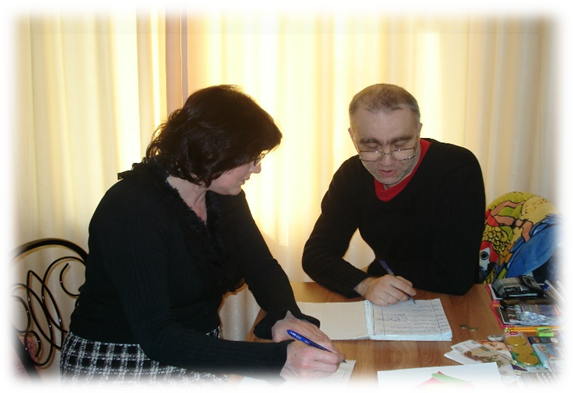 Рисунок 16 – Занятие с инвалидом в тренировочной квартиреОсобенностями технологии сопровождаемого (поддерживаемого) проживания на базе тренировочных квартир и социально-реабилитационных центров являются:временное проживание сроком от 6 месяцев до 2 лет;специально оборудованное помещение;проживание группами по 5-6 чел.;сопровождение социальными работниками;обучение навыкам самообслуживания, составления домашнего бюджета, ведения домашнего хозяйства, осуществления платежей, организации собственного досуга.Молодые люди, обучаются навыкам самообслуживания, составления домашнего бюджета, ведения домашнего хозяйства, осуществления различных платежей (коммунальных, оплаты покупок в магазинах и др.), организации досуга.Тренировочные квартиры организованы на базе центров социальной реабилитации инвалидов в Пушкинском, Адмиралтейском, Невском и Центральном районах Санкт-Петербурга, которые являются их структурными подразделениями. Пример обустройства таких квартир представлен на рисунке 17.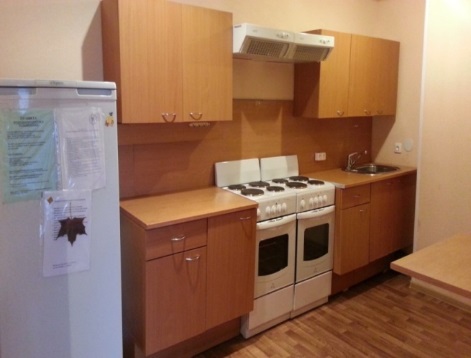 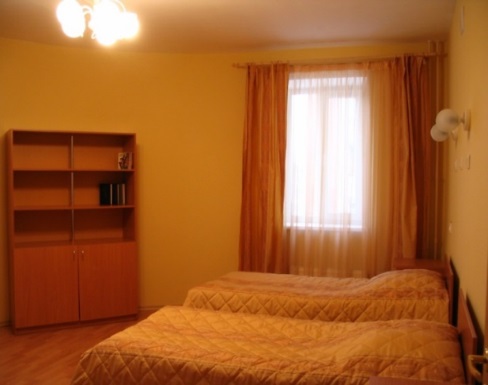 Рисунок 17– Обустройство тренировочной квартирыВ 2004 году в структуре Санкт-Петербургского государственного автономного стационарного учреждения социального обслуживания «Психоневрологический интернат № 10» (далее – ПНИ № 10) открыт Реабилитационный центр (далее – Центр), на 120 мест, расположенный по адресу: Ленинградская обл., Тосненский район, пос. Шапки.Центр является обособленным структурным подразделением и располагается в отдельно стоящем здании (рисунок 18-19).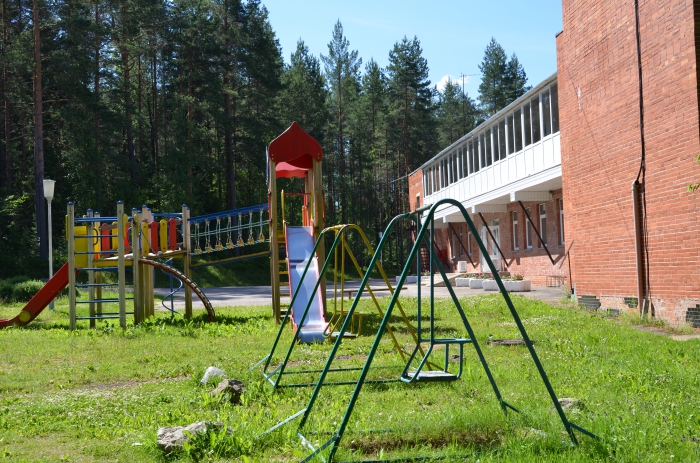 Рисунок 18 – Реабилитационный центр для подготовки воспитанников к самостоятельному проживанию при ПНИ № 10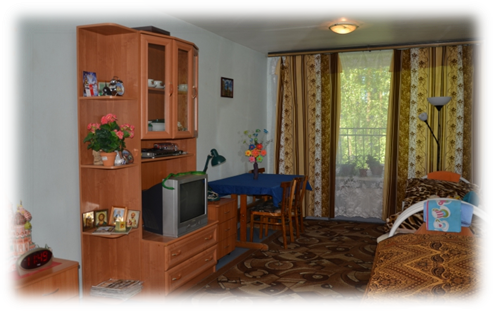 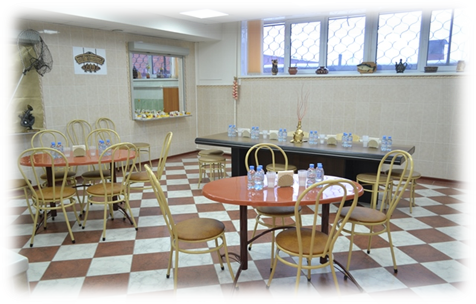 Рисунок 19 – Обустройство помещений для проживания воспитанников реабилитационного центраОдной из главных целей работы Центра является интеграция воспитанников в обычную рабочую и социальную среду здоровых людей, создание условий для их самоопределения.В Центр принимаются на проживание выпускники ПНИ № 10, имеющие реабилитационный потенциал для сопровождаемого (поддерживаемого) проживания.В Центре действуют следующие реабилитационные отделения:отделение поддерживаемой реабилитации – осуществляет комплекс коррекционно-развивающих мероприятий, направленных на сохранение и поддержание личности воспитанника, поддержку его социальных навыков, а также социальную интеграцию реабилитируемых (подготовку к выписке на самостоятельное проживание, организацию поддерживаемого проживания в условиях специализированного жилищного фонда, обеспечение социальной и трудовой поддержки в ситуациях трудоустройства на предприятия и учреждения города);отделение социально-педагогической и социально-психологической реабилитации, которое осуществляет коррекционно-развивающее и поддерживающее обучение, и воспитание, развитие трудовых навыков и до профессиональную подготовку.Для проведения социально-реабилитационной работы созданы и оборудованы: трудовые мастерские (по направлениям социально-трудовой деятельности), кабинет профориентации, кабинет кулинарии, прачечная, кабинет социально-бытовой ориентировки (жилищный модуль), комната психологической разгрузки, кабинет индивидуальной психологической коррекции, спортивно-оздоровительный комплекс (в том числе спортивный зал, тренажерный зал, спортивная площадка), библиотека. В 2006 году на базе Санкт-Петербургского государственного бюджетного стационарного учреждения социального обслуживания «Дом-интернат для детей с отклонениями в умственном развитии № 1» (далее - ДДИ № 1) создано новое подразделение – Центр социальной и трудовой реабилитации инвалидов (далее – Центр) (рис. 20).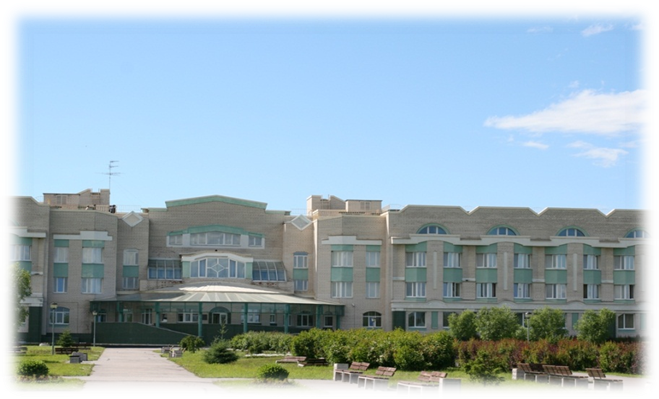 Рисунок 20- Центр социальной и трудовой реабилитацииинвалидов при ДДИ №1Здание Центра является отдельно стоящим, спроектированным по специальному архитектурно-планировочному решению, учитывающему принципы технологии сопровождаемого (поддерживаемого) проживания, в том числе удобное модульное заселение проживающих, комплексная организация тренировочного процесса. Центр включает в себя жилой блок гостиничного типа на 100 выпускников ДДИ № 1, производственный блок на 100 защищенных рабочих мест, культурно-оздоровительный блок с концертным, спортивным и тренажерными залами, обеденным залом, кабинетом психологической разгрузки, профессиональной диагностики и медицинскими кабинетами. Центр предназначен для стационарного социального обслуживания и комплексной реабилитации (получение первичных профессиональных навыков и навыков максимально возможной независимой жизнедеятельности) молодых инвалидов с детства с проблемами в интеллектуальном развитии в возрасте от 18 до 40 лет из числа воспитанников ДДИ № 1.Основная цель Центра – оказание квалифицированной социально-реабилитационной помощи наиболее социально адаптированным воспитанникам, успешно завершивших программу реабилитации на базе детского дома, направленную на их максимально полную адаптацию и интеграцию в общество.Кроме того, в рамках развития Центра открыта и функционирует тренировочная квартира, которая является итоговым звеном программы подготовки молодых людей-инвалидов с детства к самостоятельному проживанию. В пятикомнатной квартире общей площадью 217,46 кв. м. ежегодно живут по 5 реабилитантов. При успешном завершении курса реабилитации в тренировочной квартире, воспитанники ставятся на очередь для получения жилых помещений специализированного жилищного фонда в Санкт-Петербурге. Молодые люди, проживающие в тренировочной квартире, обеспечены защищенными рабочими местами с выплатой заработной платы и имеют самостоятельный выход в город. Данный алгоритм работы по комплексной реабилитации в учреждении позволяет осуществлять основные принципы реализации индивидуальных программ реабилитации инвалидов: индивидуальность, непрерывность, последовательность, преемственность и комплексность. Созданная в Центре система работы является оптимальной формой интеграции лиц с интеллектуальными нарушениями в активную социальную жизнь.В 2016 году на базе Санкт-Петербургского государственного бюджетного стационарного учреждения социального обслуживания «Психоневрологический интернат № 6» открыт Центр социальной реабилитации для инвалидов трудоспособного возраста, проживающих в психоневрологическом интернате, а также выпускников детских домов, с множественными нарушениями здоровья и интеллекта, но имеющих реабилитационный потенциал для дальнейшего самостоятельного проживания (рис. 21). 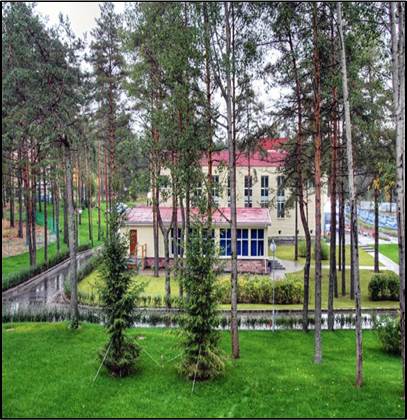 Рисунок 21– Центр социальной реабилитации для инвалидов трудоспособного возраста в структуре ПНИ №6Центр является обособленным структурным подразделением и располагается в отдельно стоящем здании, общей вместимостью на 120 мест.Главная цель деятельности Центра – подготовка молодых инвалидов, являющихся выпускниками домов-интернатов для детей с отклонениями в умственном развитии, к самостоятельному проживанию.Реабилитация инвалидов трудоспособного возраста с множественными нарушениями включает в себя:мероприятия в целях социализации; предпрофессиональную подготовку; физкультурно-оздоровительные мероприятия.Обязательной составляющей Центра является дневная занятость воспитанников (рис. 22).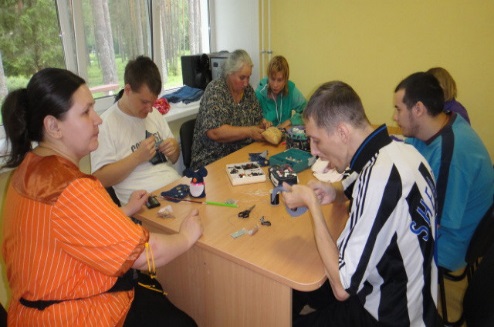 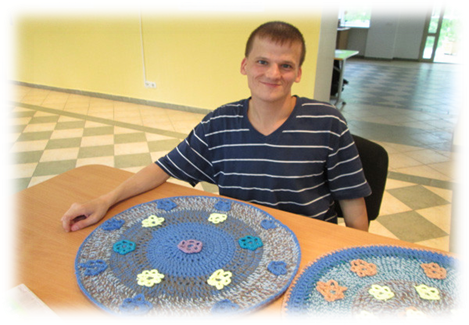 Рисунок 22 – Дневная занятость воспитанников Центра3.2 Квартиры социального назначения для постоянного проживания молодых людей с ограниченными умственными возможностями Квартиры предоставляются для проживания молодым инвалидам 
с отклонениями в умственном развитии, имеющим реабилитационный потенциал, сохранившим частичную способность к самообслуживанию в быту и не нуждающимся в постоянном постороннем уходе.Целью технологии является создание условий для нормальной жизнедеятельности указанных молодых инвалидов и участия их в жизни общества. Инвалиды проживают практически самостоятельно: работают в меру своих возможностей, лично оплачивают жилищно-коммунальные расходы, посещают культурно-массовые мероприятия, самостоятельно обслуживают себя при домашнем сопровождении социальными работниками.Сопровождаемое (поддерживаемое) проживание молодых инвалидов осуществляется отделениями домашнего сопровождения и социального патронажа инвалидов с ограниченными умственными возможностями, являющимися структурными подразделениями государственных Центров социальной реабилитации инвалидов и детей-инвалидов Санкт-Петербурга (далее – ЦСРИ).В январе 2006 года в Санкт-Петербурге были открыты первые 
в России две квартиры социального назначения по адресу: Садовая ул., дом 122, кв. 2  и  кв. 3, - для проживания 5-ти  и 6-ти человек соответственно.Квартира представляет собой специально подготовленное 
и оборудованное жилое помещение, где каждому инвалиду предоставляется отдельная комната. Требования, предъявляемые к социальной квартире по назначению помещений и их площади представлены в таблице 9.Таблица 8 – Требования к социальной квартире коллективного проживания для молодых инвалидов с нарушением интеллектаМолодые люди сами обустраивают свой быт, готовят, убирают комнаты, организовывают досуг (рис. 23). 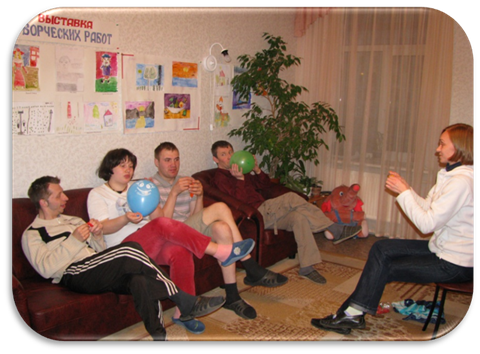 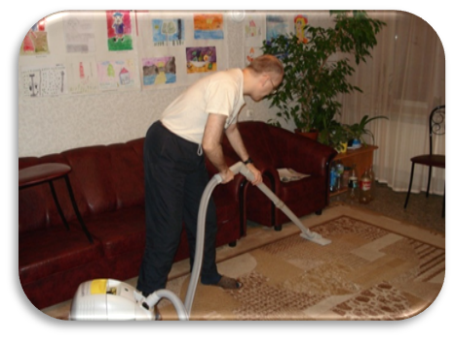 Рисунок 23– Занятость инвалидов при сопровождаемом проживанииТехнология сопровождаемого (поддерживаемого) проживания особенно необходима для молодых инвалидов с отклонениями в умственном развитии, способных как к самостоятельному проживанию, так и трудовой деятельности. Например, молодые инвалиды, проживающие в указанных выше квартирах социального назначения, осуществляют свою трудовую деятельность в отделениях социально-трудовой реабилитации «Карлсон» и «Мини-прачечной» ЦСРИ. Рабочие места молодых инвалидов оснащены специальным оборудованием с учетом их индивидуальных возможностей. Сопровождаемое (поддерживаемое) проживание, являясь стационарозамещающей технологией, включает в себя комплекс социальных услуг, предусмотренных в перечне социальных услуг, предоставляемых поставщиками социальных услуг в Санкт-Петербурге, утвержденном Законом Санкт-Петербурга от 24.12.2014 № 717-135 «О социальном обслуживании населения в г. Санкт - Петербурге», и социальное сопровождение инвалидов трудоспособного возраста с нарушениями умственного развития при проживании в квартирах социального назначения.Ведущая роль в социальной реабилитации инвалидов, в том числе детей-инвалидов отводится государственным учреждениям социального обслуживания, предоставляющим социальные услуги в различных формах социального обслуживания (на дому, в полустационарной и стационарной формах социального обслуживания), деятельность которых максимально приближена к реальным нуждам конкретной группы населения и к месту их проживания.Всего в Санкт-Петербурге в системе социальной защиты населения созданы и функционируют 17 центров социальной реабилитации инвалидов и детей инвалидов (далее – Центры социальной реабилитации). Деятельность указанных центров обеспечивает создание условий для социальной интеграции инвалидов, восстановление их социального статуса и способностей к самостоятельной общественной и семейно-бытовой деятельности. Центры социальной реабилитации, являясь учреждениями социального обслуживания населения, осуществляют деятельность, направленную на социальную реабилитацию инвалидов, включая социально-бытовую адаптацию, социально-средовую ориентацию, профессионально-трудовую и психолого-педагогическую реабилитацию. На рисунке 24 представлены организации, предоставляющие услуги по социальной реабилитации инвалидов на городском и районных уровнях.Рисунок 24– Предоставление социальных услуг и (или) социального сопровождения в рамках реализации технологий сопровождаемого проживанияВ целях предоставления всего спектра социальных услуг в структуре Центров социальной реабилитации созданы соответствующие отделения, такие как: дополнительного образования, психолого-педагогической помощи, социально-медицинского сопровождения, социально-медицинской реабилитации, адаптивной физической культуры, социально-реабилитационное отделение и другие (табл. 9).Таблица 9 – Перечень структурных подразделений центров социальной реабилитации инвалидов и детей инвалидовВостребованность данной технологии среди жителей Санкт-Петербурга была закреплена в статье 5 Закона Санкт-Петербурга №100-15 в части предоставления жилых помещений специализированного жилищного фонда для проживания инвалидов с отклонениями в умственном развитии, сохранившим частичную способность к самообслуживанию в быту и не нуждающимся в постоянном постороннем уходе.3.3 Специальные жилые дома сопровождаемого проживания для молодых инвалидов с отклонением в умственном развитииС 2015 года в реализации технологии сопровождаемого проживания стали участвовать некоммерческие организации и бизнес. В рамках общественно-частного партнерства реализуется проект по развитию системы жизненного устройства людей с интеллектуальными нарушениями в Санкт-Петербурге «Новая Охта». Проект осуществлен ПАО «Группа ЛСР» совместно с Санкт-Петербургской ассоциацией общественных объединений родителей детей-инвалидов «ГАООРДИ» при поддержке Комитета по социальной политике Санкт-Петербурга, Комитета по труду и занятости населения Санкт-Петербурга и администрации Красногвардейского района Санкт-Петербурга.Целью проекта является создание альтернативной системы жизненного устройства молодых инвалидов, соответствующей их потребностям и современным требованиям, которая включает:– организацию постоянного самостоятельного проживания с социальным сопровождением в квартирах группового назначения, расположенных в обычном жилом квартале;– организацию сопровождаемой трудовой занятости в условиях мастерской.В 2017 году в рамках указанного проекта открыт первый Дом сопровождаемого (поддерживаемого) проживания для молодых людей трудоспособного возраста с нарушениями интеллектуального и физического развития, родители которых в силу возраста или проблем со здоровьем не могут о них заботиться (рисунок 25). 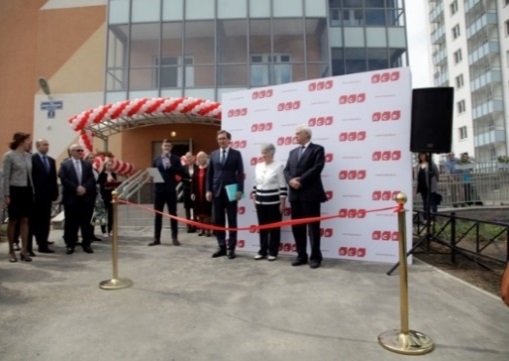 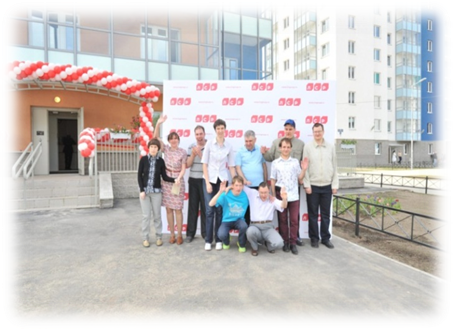 Рисунок 25– Дом сопровождаемого (поддерживаемого) проживанияинвалидов «Новая Охта»В 2019 году был открыт второй дом. В домах по 3 этажа, на каждом этаже по 1 квартире, в каждой квартире - кухня-гостиная, прачечная и индивидуальные комнаты проживающих. Всего в домах проживает – 38 человек (по 19 человек в доме) - мужчины и женщины в возрасте от 18 до 52 лет, имеющие инвалидность 1 и 2 группы, из них 3 человека, передвигающиеся на колясках. Одни пришли в дом из семей, из-за невозможности ухода, связанного с возрастом или смертью родителей, другие - из стационарных учреждений социального обслуживания. Жильцы зарегистрированы по месту пребывания в паспортном столе района сроком на 10 лет с правом продления регистрации. С проживающими заключен договор о безвозмездном пользовании помещением, без права собственности. За ними сохранены все имущественные права на имеющуюся собственность. Условия проживания в домах приближены к домашним (рисунок 26).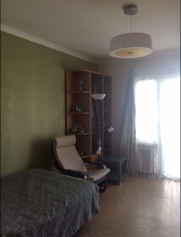 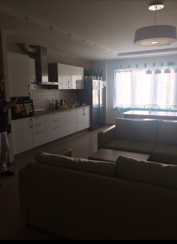 Рисунок 26 - Жилая комната и кухня-гостинная в доме сопровождаемого проживания.Жильцы живут практически самостоятельно; сами готовят, убирают комнаты, покупают продукты. Социальное обслуживание в доме осуществляется в форме «обслуживание на дому» и организовано службой сопровождения «ГАООРДИ», которая предоставляет услуги 24 часа в сутки. Оплата услуг производится - 80,0% за счет средств бюджета Санкт-Петербурга, 20,0% - за счет средств благотворителей. Оплата жилищно-коммунальных услуг, технического обслуживания дома, продуктов питания, хозяйственных средств и др. личных нужд осуществляется за счет жильцов дома.Трудовая и дневная занятость инвалидов обеспечена работой в Центре дневного пребывания «ГАООРДИ» и в трудовой мастерской, которую оборудовала для них в шаговой доступности ПАО «Группа ЛСР». В Центре дневного пребывания осуществляется полустационарное обслуживание, предоставляется полный набор услуг, включенный в перечень. В мастерской представлены такие виды деятельности, как валяние изделий из шерсти, роспись ткани методом холодного батика, производство открыток ручной работы. Вечерами и в выходные дни мастерская работает по принципу «анти кафе», куда могут приходить все желающие. На ее базе проводятся различные творческие и культурные мероприятия с участием аниматоров, мастеров различных ремесел и волонтеров.Трудовой процесс жильцов домов в мастерской организован по технологии социальной занятости (сопровождаемой трудовой деятельности), не имеющей аналогов в России. Всего организовано 10 рабочих мест по специальности «подсобный рабочий», на которые трудоустроено 25 человек. Финансирование программы социальной занятости осуществляет Комитет по труду и занятости населения Санкт-Петербурга.Проект был признан успешным и вошел в ТОП 100 лучших проектов, реализованных с использованием гранта Президента Российской Федерации на развитие гражданского общества. Запланировано строительство еще 3-х домов сопровождаемого проживания со сдачей в эксплуатацию в 2020 и 2022гг.3.3.1 Преимущество опыта «ГАООРДИ»Обобщение опыта ГАООРДИ по организации сопровождаемого проживания лиц с психическими нарушениями позволило выделить ряд преимуществ, которые способствуют повышению качества жизни этой категории инвалидов:Строительство отдельных домов сопровождаемого проживания внутри квартала обычной жилой застройки с хорошо развитой инфраструктурой: -  доступность магазинов, поликлиники, почты, общественного транспорта и  т.д. Создание условий проживания, приближенных к домашним: - наличие комфортного личного пространства - проживание в комнате по 1 человеку, -  личное участие в обустройстве и оформлении комнаты;-   наличие персональных сантехнических удобств.Организация индивидуального сопровождения: - наличие своего доверительного лица (куратора), который хорошо знает человека и понимает его потребности и желания;-  предоставление помощи соразмерной потребности, с постепенным снижением ее объема по мере развития самостоятельности.Организация дневной занятости за пределами жилых помещений (вне дома):- посещение трудовых и творческих мастерских, отделений (центров) реабилитации, кружков, спортивных секций;Организация досуга- ежедневный доступ к услугам местного сообщества (библиотеки, фитнес, кинотеатры и т.д.).  Обеспечение максимально возможной самостоятельности и независимости в выборе и принятии решений:-  возможность встречаться с другими людьми (не соседями и работниками); -  организация  индивидуального распорядка дня;- оплата собственных расходов;- ежедневное участие в покупке продуктов и приготовлении пищи и т.д.- вовлечение в посильное активное участие в решении жизненных задач.Обучение жизненно необходимым социальным компетенциям, навыкам самообслуживания, социально-средового взаимодействия и коммуникации.Регистрация проживающих по месту пребывания, как необходимое требование для получения компенсации за оказанные социальные услуги.Снижение социальных рисков:- риска оставления без помощи и присмотра;- риска физического и психологического насилия;- имущественная безопасность.В основе успеха данной формы сопровождаемого проживания лежит разработка инновационного нормативно-правового механизма и эффективное межведомственное взаимодействие органов государственной власти, общественной организации и бизнеса.Создание социальных квартир коллективного проживания и строительство специальных жилых домов сопровождаемого проживания влияет как на снижение очереди в государственные стационарные учреждения социального обслуживания населения, так и на повышение качества оказания социальных услуг, а также способствует снижению числа выпускников детских домов-интернатов, переходящих в психоневрологические интернаты.4 Перечень рекомендуемых мероприятий, для внедрения опыта Санкт-Петербурга в субъектах Российской ФедерацииАнализ опыта Санкт-Петербурга и «ГАООРДИ» по созданию условий для сопровождаемого проживания лиц с психическими нарушениями позволил определить ряд мероприятий, реализация которых в субъектах Российской Федерации позволит внедрять технологии сопровождаемого проживания:Подготовка нормативных правовых и методических документов по развитию технологий сопровождаемого проживания, включающих:Расширение регионального перечня социальных услуг, предоставляемых поставщиками социальных услуг по сравнению с федеральным перечнем (с 33 услуг до 108 услуг). Выделение инвалидов трудоспособного возраста, нуждающихся в сопровождаемом проживании, в отдельную социальную группу (категорию получателей социальных услуг). Разработка рекомендуемых индивидуальных программ социального обслуживания в разрезе видов социальных услуг и категорий получателей социальных услуг, в т.ч. для инвалидов трудоспособного возраста, нуждающихся в сопровождаемом проживании. Разработка отраслевых регламентов на оказание мероприятий по сопровождению инвалидов, в которых прописаны виды сопровождения, периодичность выполнения  и ресурсы при разных формах социального обслуживания.Создание равных возможностей выхода на рынок социальных услуг как государственным, так и негосударственным организациям социального обслуживания (в том числе коммерческим, некоммерческим организациям и индивидуальным предпринимателям).Организация, координация и межведомственное взаимодействие по вопросам сопровождаемого проживания, которое заключается в определение участников сопровождаемого проживания (органов власти, общественных организаций и др.), полномочий участников, правовое закрепление отношений между ними и др.Проведение инфраструктурных мероприятий, в том числе по использованию уникального опыта по строительству отдельных домов сопровождаемого проживания внутри квартала обычной жилой застройки.Определение финансовых источников сопровождаемого проживания (государственных, негосударственных).Подготовка кадров для работы в этом направлении.Проведение информационных мероприятий.ЗАКЛЮЧЕНИЕАктуальность развития сопровождаемого проживания формирует потребность в обмене опытом и методологической поддержке субъектов Российской Федерации. Для организации деятельности по обеспечению мероприятий, направленных на развитие этого направления был изучен и проанализирован опыт Санкт-Петербурга, как субъекта лидера в Российской Федерации по развитию технологий сопровождаемого проживания.Изложенные в методических рекомендациях нормативно-правовые и организационные вопросы сопровождаемого проживания, основанные на опыте Санкт-Петербурга, помогут руководителям и специалистам в сфере социальной защиты населения в организации различных технологий сопровождаемого проживания в субъектах Российской Федерации. Полученные знания позволят определять потребность индивидов в сопровождаемом проживании, проводить отбор граждан на данную форму жизнеустройства и использовать разработанный механизм предоставления услуг и мероприятий при организации различных форм технологий. Методические материалы, представленные в приложении, могут быть использованы организациями, начинающими практиковать сопровождаемое проживание.Использование субъектами Российской Федерации рекомендаций по реформированию региональной нормативной правовой базы позволит внедрять передовой опыт Санкт-Петербурга по организации различных форм сопровождаемого проживания. Широкое внедрение различных технологий сопровождаемого проживания даст возможность для людей с инвалидностью жить в комфортных домашних условиях, полноценно трудиться и интегрироваться в общество.Приложение 1Рекомендуемая индивидуальная программа социального обслуживания инвалидов трудоспособного возраста с нарушениями умственного развития в форме социального обслуживания на дому. РИПСО № 23.Приложение 2Рекомендуемая индивидуальная программа социального обслуживания инвалидов трудоспособного возраста с нарушениями умственного развития в форме социального обслуживания на дому при проживании в квартирах социального назначения. РИПСО№30.Приложение 3Рекомендуемая индивидуальная программа социального обслуживания инвалидов трудоспособного возраста с нарушениями умственного развития в полустационарной форме социального обслуживания (с пребыванием до четырех часов). РИПСО № 24.Приложение 4Отраслевой технологический регламент «Содействие в предоставлении медицинской, психологической, педагогической, юридической, социальной помощи, не относящейся к социальным услугам (социальное сопровождение) инвалидам с нарушениями умственного развития при проживании в социальных квартирах»НазваниеВыходные данныеОсновные положения123Конвенция ООН о правах инвалидовОдобрена Генассамблеей ООН 13.12.2006 (ратифицирована Россией 03.05.2012)Статья 19. «Самостоятельный образ жизни и вовлеченность в местное сообщество». Государства–участники признают равное право всех инвалидов жить в обычных местах проживания, при равных с другими людьми вариантах выбора, и принимают эффективные и надлежащие меры для того, чтобы:a) инвалиды имели возможность выбирать наравне с другими людьми свое место жительства и то, где и с кем проживать, и не были обязаны проживать в каких-то определенных жилищных условиях;б) инвалиды имели доступ к разного рода оказываемым на дому, по месту жительства и иным вспомогательным услугам на базе местного сообщества, включая персональную помощь, необходимую для поддержки жизни в местном сообществе и включения в него, а также для недопущения изоляции или сегрегации от местного сообщества.Конституция Российской Федерации12.12.1993Статья 27. п.1. Каждый, кто законно находится на территории Российской Федерации, имеет право свободно передвигаться, выбирать место пребывания и жительства.Закон «О праве граждан Российской Федерации на свободу передвижения, выбор места пребывания и жительства в пределах Российской Федерации»25.06.1993 от № 5242-1Статья 1. Право на свободу передвижения и выбора места пребывания и жительства в пределах Российской Федерации.ФЗ «О социальной защите инвалидов в Российской Федерации»№ 181-ФЗ  от 24.11.1995  (с изм. и доп., вступ. в силу с 01.01.2020 г.) Статья 2. Понятие социальной защиты инвалидовСтатья 3.1. Недопустимость дискриминации по признаку инвалидностиСтатья 10. Об обеспечении инвалидов техническими средствами реабилитацииСтатья 17. Обеспечение инвалидов жильемСтатья 19. Образование инвалидовСтатья 20. Обеспечение занятости инвалидовСтатья 22. Специальные рабочие места для трудоустройства инвалидовСтатья 28. Социально-бытовое обслуживание инвалидов.ФЗ «О занятости населения в Российской Федерации»№1032-I-ФЗ от 19.04.1991. (с изменениями от 21.12.2017Статья 13.1 В целях трудоустройства незанятых инвалидов, обеспечения их профессиональной адаптации и стабильной занятости осуществляется сопровождение при содействии занятости инвалидов, нуждающихся в данном сопровождении.ФЗ «О внесении изменений в отдельные законодательные акты Российской Федерации по вопросам социальной защиты  инвалидов в связи с ратификацией Конвенции о правах инвалидов»№ 419-ФЗ от 01.12.2014   Впервые введены: определение принципа недопустимости дискриминации по признаку инвалидности; устанавливается, что ОГВИ субъектов Российской Федерации обеспечивают оказание работниками организаций, предоставляющих услуги населению, помощи инвалидам в преодолении барьеров, мешающих получению ими услуг наравне с другими лицами.ФЗ «Об основах социального обслуживания граждан в Российской Федерации»№ 442-ФЗ от 28.12.2013Статья 9. п.9 Получатели социальных услуг имеют право на социальное сопровождение Статья 22.  п.1 Содействие в предоставлении медицинской, психологической, педагогической, юридической, социальной помощи, не относящейся к социальным услугам (социальное сопровождение).ФЗ «Об образовании в Российской Федерации»№ 273-ФЗ от  29.12.2012Статья 79 ч.1 Содержание образования и условия организации обучения и воспитания обучающихся с инвалидностью определяются адаптированной образовательной программой Статья 79 ч.11 При получении образования обучающимся с инвалидностью предоставляют бесплатно специальные учебники и учебные пособия, иная учебная литература, а также услуги сурдопереводчиков и тифлосурдопереводчиков.  Обеспечение этих мер социальной поддержки является расходным обязательством Российской Федерации.Постановление Правительства Российской Федерации «Об утверждении примерного перечня социальных услуг по видам социальных услуг»№ 1236 от  24.11.2014Утверждены 8 видов социальных услуг:Социально-бытовые услуги:Социально-медицинскиеСоциально-психологическиеСоциально-педагогическиеСоциально-трудовыеСоциально-правовые Услуги в целях повышения коммуникативного потенциала получателей социальных услугСрочные социальные услуги.Постановление Правительства Российской Федерации«Об утверждении государственной программы Российской Федерации «Доступная среда» на 2011-2020 гг.» № 1297 от  01.12.2015подпрограмма 2 «Совершенствование системы комплексной реабилитации и абилитации инвалидов» – включение мероприятий по сопровождаемому проживанию инвалидов в региональные программы по формированию системы комплексной реабилитации инвалидов и детей-инвалидов.ФЗ «Жилищный кодекс Российской Федерации»№ 188-ФЗ от 29.12.2004 Глава 9:Статья 92 - определяет выделение жилых помещений для проживания отдельных категорий граждан;Статья 96. о назначении жилых помещений в домах системы социального обслуживания граждан. «Гражданский кодекс Российской Федерации» «О внесении изменений в главы 1,2,3 и 4 части первой Гражданского кодекса Российской Федерации! № 51-ФЗ от 30.11.1994   (с измен. от 16.12.19)Статья 29 п.3При развитии способности гражданина, который был признан недееспособным, понимать значение своих действий или руководить ими лишь при помощи других лиц суд признает такого гражданина ограниченно дееспособным..При восстановлении способности гражданина, который был признан недееспособным, понимать значение своих действий или руководить ими суд признает его дееспособным. Статья 30 п. 2      Гражданин, который вследствие психического расстройства признан ограниченно  дееспособным и над которым установлено попечительство может совершать сделки, предусмотренные подпунктами 1 и 4 статьи 26 настоящего Кодекса самостоятельно:     1) распоряжаться своими заработком, стипендией и иными доходами;2) осуществлять права автора произведения науки, литературы или искусства, изобретения или иного охраняемого законом результата своей интеллектуальной деятельности;3) в соответствии с законом вносить вклады в кредитные учреждения и распоряжаться ими;4) совершать мелкие бытовые сделки и иные сделки, предусмотренные пунктом 2 статьи 28 настоящего Кодекса (статья 26 пункт 2)Остальные сделки - с письменного согласия попечителя.Приказ Минтруда России «Методические рекомендации по организации различных технологий сопровождаемого проживания инвалидов, в том числе такой технологии, как сопровождаемое совместное проживание малых групп инвалидов в отдельных жилых помещениях»№ 847 от 14.12.2017Введено понятие «сопровождаемого проживания», определены этапы, формы и объем предоставления услуг по сопровождению.НазваниеВыходные данныеОсновные положенияЗакон «О специализированном жилищном фонде Санкт-Петербурга»№ 100-15 от 04.04.2006  (с изм. от 02.12.2015) Ст.5 п.5. Жилые помещения в домах системы  социального обслуживания населения,    находящиеся в собственности Санкт-Петербурга, предоставляются для проживания инвалидам с отклонениями в умственном развитии, сохранившим частичную способность к самообслуживанию в быту и не нуждающимся в постоянном постороннем уходе.Закон «О социальном обслуживании населения в Санкт-Петербурге»№ 717-135 от 26.12.2014  (с измен. от  15.06.2016)Регулирует отдельные отношения, возникающие в сфере социального обслуживания населения в Санкт-Петербурге, в т.ч:Ст. 5 – утвержден перечень социальных услуг, предоставляемых поставщиками социальных услуг, в зависимости от форм социального обслуживания;Ст. 7 – определена плата за предоставление социальных услуг поставщиками социальных услуг в зависимости от среднего душевого дохода получателя социальных услуг;Ст. 8 – установлена предельная величина среднедушевого дохода для предоставления социальных услуг бесплатно.Постановление Правительства Санкт-Петербурга «О государственной программе Санкт-Петербурга «Социальная поддержка граждан в Санкт-Петербурге» 2015-2020 годы»№ 497 от 23.06.2014   (с измен. на 23.07.2019)В рамках подпрограммы 2 «Модернизация и развитие социального обслуживания населения» -  осуществляется строительство специальных жилых домов .Постановление Правительства Санкт-Петербурга «О мерах по реализации Закона Санкт-Петербурга « О социальном обслуживании населения в Санкт-Петербурге»№ 1282 от 29.12.2014 Утверждает:- положение о разработке и апробации методик и технологий в сфере социального обслуживания населения в Санкт-Петербурге;- рекомендуемые индивидуальные программы социального обслуживания получателей социальных услуг в разрезе форм социального обслуживания, видов социальных услуг и категорий получателей социальных услуг.Постановление Правительства Санкт-Петербурга «Об утверждении порядков предоставления социальных услуг поставщиками социальных услуг в Санкт-Петербурге»№ 1283 от 29.12.2014 (с измен. от 17.01.2020)Утверждает: порядки предоставления социальных услуг в различных формах социального обслуживания, определяет категории получателей социальных услуг, состав и описание услуг. Одной из категорий получателей услуг в форме социального обслуживания на дому является категория инвалидов трудоспособного возраста с нарушениями умственного развития при проживании в квартирах социального назначения (сопровождаемом проживании).Постановление Правительства Санкт-Петербурга «О жилых помещениях в домах системы социального обслуживания населения»№ 1163 от 18.09.2007 Утверждает: - Положение о порядке принятия решений о предоставлении жилых помещений в специальном  жилом доме - жилые помещения в специальном жилом доме предоставляются гражданам в виде квартиры или комнаты при условии освобождения и передачи в установленном порядке занимаемых ими жилых помещений государственного жилищного фонда Санкт-Петербурга или освобождения и передачи в собственность Санкт-Петербурга жилых помещений, принадлежащих им на праве собственности, за исключением случаев, установленных пунктом 8-1 статьи 5 Закона.Постановление правительства СПб. «Об утверждении Положения о размере и порядке выплаты компенсации поставщику или поставщикам социальных услуг, которые включены в реестр поставщиков социальных услуг Санкт-Петербурга, но не участвуют в выполнении государственного задания (заказа), при получении у них гражданином социальных услуг, предусмотренных индивидуальной программой»№ 1288 от 29.12.2014  (с измен. на 20.03.2015)П.1.1 Определен размер и порядок выплаты компенсации поставщику (поставщикам) социальных услуг, которые включены в реестр поставщиков социальных услуг Санкт-Петербурга, но не участвуют в выполнении государственного задания;п.1.2 Выплата компенсации осуществляется Комитетом по социальной политике Санкт-Петербурга за счет средств бюджета Санкт-Петербурга;п.3.2. Определена формула расчет размера компенсации на одного получателя социальных услуг в расчетном периоде.Распоряжение Комитета по социальной политике СПб. «Об утверждении рекомендуемых индивидуальных программ социального обслуживания получателей социальных услуг в разрезе форм социального обслуживания, видов социальных услуг и категорий получателей социальных услуг в Санкт- Петербурге»№ 466 -р  от 29.12.2016  (с измен. от 16.12.2019)Утверждены 75 рекомендуемых программ для различных категорий получателей социальных услуг (РИПСО) в разрезе форм социального обслуживания, видов социальных услуг и категорий получателей социальных услуг и включают максимальные наборы социальных услуг в ассортименте.Одной из рекомендуемых программ является РИПСО для инвалидов трудоспособного возраста с нарушениями умственного развития в форме социального обслуживания на дому при проживании в квартирах социального назначения – 30.Выделено 3 программы с набором услуг в зависимости от ОЖД и нуждаемости получателей услуг - 30.1, 30.2, 30.3.Распоряжение Комитета по социальной политике Санкт-Петербурга «Об утверждении отраслевых технологических регламентов оказания государственных услуг в сфере социальной защиты населения, предоставляемых в полустационарной форме социального обслуживания»№ 181-р от 14.04.2017 Утверждены 10 отраслевых регламентов оказания государственных услуг в сфере социальной защиты населения, предоставляемых в полустационарной форме социального обслуживания.Распоряжение Комитета по социальной политике Санкт-Петербурга  «Об утверждении Порядка межведомственного взаимодействия Санкт-Петербургского государственного казенного учреждения» Центр организации социального обслуживания» при реализации полномочий по признанию граждан нуждающимися в социальном обслуживании и составлению индивидуальной программы предоставления социальных услуг»№ 405-р от 01.07.2019 1.4 Выявление граждан, нуждающихся в социальном обслуживании и (или) социальном сопровождении; определение индивидуальной потребности граждан в социальных услугах; принятие решения о признании граждан нуждающимися в социальном обслуживании;   социальное сопровождение граждан в целях содействия в предоставлении медицинской, психологической, педагогической, юридической,  социальной помощи, не относящейся к социальным услугам, при принятии решения о признании граждан, нуждающимися в социальном обслуживании.Степень индивидуальной потребности получателя социальных услуг в зависимости от состояния жизнедеятельностиСостав социальных услуг в рамках РИПСО № 30Первая степень (легкая)(при наличии второй группы инвалидности и отсутствии третьей степени выраженности ограничения жизнедеятельности по основным категориям жизнедеятельности)Состав услуг № 30.1Вторая степень (средняя)(при наличии первой группы инвалидности и третьей степени выраженности ограничения жизнедеятельности 
не более, чем по двум основным категориям жизнедеятельности)Состав услуг № 30.2Третья степень (тяжелая)(при наличии первой группы инвалидности и третьей степени выраженности ограничения жизнедеятельности 
по трем и более основным категориям жизнедеятельности)Состав услуг № 30.3№ п/пНаименованиеПомещенияКоличествопомещений, ед.Площадь помещения, кв. м1Комната жильцов 7126 (18 кв. м х 7)2Комната социального работника1123Кухня-столовая1254Холл-гостиная 1205Туалет24 (2 кв. м х 2)6Ванная комната147Помещение для стирки158Помещение для хранения хозяйственного инвентаря11Итого (ориентировочно):Итого (ориентировочно):Итого (ориентировочно):197№ п/пНаименование структурного подразделенияКоличество структурных подразделений1Отделение приема и консультаций граждан202Социально-реабилитационное отделение (в том числе включающее службы домашнего сопровождения (социального патронажа)413Отделение профессиональной реабилитации инвалидов трудоспособного возраста и профессиональной ориентации детей-инвалидов164Отделение адаптивной физической культуры185Отделение социально-медицинского сопровождения176Отделение дневного пребывания237Отделение временного проживания78Социально-трудовое отделение для людей с нарушением интеллекта149Отделение раннего вмешательства для детей в возрасте до трех лет 1310Другие виды отделений27Всего196№п/пНаименование услугиКол-во услуг в год на 1 получателя Социально-бытовые услуги1Покупка за счет средств получателя социальных услуг и доставка на дом продуктов питания, промышленных товаров первой необходимости, средств санитарии и гигиены, средств ухода1042Помощь в приготовлении пищи1563Помощь в приеме пищи (кормление)1564Помощь в одевании и переодевании лицам, не способным по состоянию здоровья самостоятельно осуществлять за собой уход1565Смена (помощь в смене) постельного белья526Смена подгузников и абсорбирующего белья лицам, не способным по состоянию здоровья самостоятельно осуществлять за собой уход1567Предоставление гигиенических услуг лицам, не способным по состоянию здоровья самостоятельно осуществлять за собой уход1568Содействие за счет средств получателя социальных услуг в оказании парикмахерских услуг129Сопровождение в баню (для проживающих в жилых помещениях без горячего водоснабжения)2410Вызов врача на дом, в том числе запись на прием к врачу1211Сопровождение к врачу1212Помощь при подготовке вещей для выезда на отдых за город113Сдача за счет средств получателя социальных услуг вещей в стирку, химчистку, ремонт, обратная их доставка1214Содействие в обеспечении топливом (для проживающих в жилых помещениях без центрального отопления)115Топка печей (для проживающих в жилых помещениях без центрального отопления)15616Доставка воды (для проживающих в жилых помещениях без центрального водоснабжения)15617Организация помощи в проведении за счет средств получателя социальных услуг ремонта  жилых помещений118Содействие в проведении за счет средств получателя социальных услуг уборки жилых помещений, мытья окон1219Оплата за счет средств получателя социальных услуг жилищно- коммунальных услуг и услуг связи1220Оформление за счет средств получателя социальных услуг подписки на газеты и журналы221Отправка за счет средств получателя социальных услуг почтовой корреспонденции222Оповещение родственников123Организация (содействие в оказании) ритуальных услуг124Уборка жилых помещений у лиц, не способных по состоянию здоровья самостоятельно осуществлять за собой уход24Социально-медицинские услуги25Консультирование по социально-медицинским вопросам126Систематическое наблюдение за получателем социальных услуг в целях выявления отклонений в состоянии его здоровья15627Выполнение процедур, связанных с организацией ухода, лицам, не способным по состоянию здоровья самостоятельно осуществлять за собой уход15628Обеспечение приема получателем социальных услуг лекарственных средств в соответствии с назначением врача15629Проведение мероприятий, направленных на формирование здорового образа жизни4Социально-психологические услуги30Социально-психологическое консультирование (в том числе по вопросам внутрисемейных отношений)131Социально-психологический патронаж12Социально-педагогические услуги32Консультирование получателя социальных услуг и(или) его ближайшего окружения по вопросам социальной реабилитации133Обучение практическим навыкам общего ухода за тяжелобольными получателями социальных услуг, получателями социальных услуг, имеющими ограничения жизнедеятельности, в том числе за детьми-инвалидами134Чтение журналов, газет, книг52Социально-правовые услуги35Оказание помощи в оформлении документов и восстановлении утраченных документов получателя социальных услуг136Содействие в получении полиса обязательного медицинского страхования137Содействие в оформлении документов, необходимых для помещения в стационарную организацию социального обслуживания138Содействие в восстановлении утраченного (сохранении занимаемого) жилья, наследства139Оказание помощи в получении юридических услуг (в том числе бесплатно)140Оказание помощи в защите прав и законных интересов получателя социальных услуг1Услуги в целях повышения коммуникативного потенциала и41Консультирование по вопросам социально-средовой реабилитации142Обучение инвалидов (детей-инвалидов) пользованию средствами ухода и техническими средствами реабилитации143Обучение навыкам (поддержание навыков) поведения в быту и общественных местах144Содействие в получении лекарственных препаратов, изделий медицинского назначения, предоставляемых в соответствии с действующим законодательством1245Содействие в организации санаторно-курортного лечения или оздоровительного отдыха, предоставляемого в соответствии с действующим законодательством146Консультирование по вопросам оборудования специальными средствами и приспособлениями жилого помещения, занимаемого получателем социальных услуг (для инвалидов (детей-инвалидов), имеющих стойкие расстройства опорно-двигательного аппарата, зрения, слуха, умственные отклонения)147Содействие в обеспечении техническими средствами реабилитации, предоставляемыми в соответствии с действующим законодательством либо за счет средств получателя социальных услуг148Консультирование по вопросам самообслуживания и социально-бытовой адаптации2№п/пНаименование услугиКол-во услуг в год на 1 получателя соц. услуг30.1. Рекомендуемая индивидуальная программа социального обслуживания инвалидов трудоспособного возраста с нарушениями умственного развития в форме социального обслуживания на дому  при проживании в квартирах социального назначения (при наличии второй группы инвалидности и отсутствии третьей степени выраженности ограничения жизнедеятельности по основным категориям жизнедеятельности) 30.1. Рекомендуемая индивидуальная программа социального обслуживания инвалидов трудоспособного возраста с нарушениями умственного развития в форме социального обслуживания на дому  при проживании в квартирах социального назначения (при наличии второй группы инвалидности и отсутствии третьей степени выраженности ограничения жизнедеятельности по основным категориям жизнедеятельности) 30.1. Рекомендуемая индивидуальная программа социального обслуживания инвалидов трудоспособного возраста с нарушениями умственного развития в форме социального обслуживания на дому  при проживании в квартирах социального назначения (при наличии второй группы инвалидности и отсутствии третьей степени выраженности ограничения жизнедеятельности по основным категориям жизнедеятельности) Социально-бытовые услуги 1Покупка за счет средств получателя социальных услуг и доставка на дом продуктов питания, промышленных товаров первой необходимости, средств санитарии и гигиены,  ухода 52 2Помощь в приготовлении пищи 365 3Предоставление гигиенических услуг лицам, не способным по состоянию здоровья самостоятельно осуществлять за собой уход 52 4Вызов врача на дом, в том числе запись на прием к врачу 12 5Сопровождение к врачу 6 6Помощь при подготовке вещей для выезда на отдых за пределы города 2 7Сдача за счет средств получателя социальных услуг вещей в стирку, химчистку, ремонт, обратная их доставка 4 8Содействие в проведении за счет средств получателя социальных услуг уборки жилых помещений, мытья окон 2 9Оплата за счет средств получателя социальных услуг жилищно-коммунальных услуг и услуг связи 12 10Отправка за счет средств получателя социальных услуг почтовой корреспонденции 2 11Оповещение родственников 12 Социально-медицинские услуги12Консультирование по социально-медицинским вопросам 1 13Систематическое наблюдение за получателем социальных услуг в целях выявления отклонений в состоянии его здоровья 365 14Выполнение процедур, связанных с организацией ухода, лицам, не способным по состоянию здоровья самостоятельно осуществлять за собой уход 52 15Обеспечение приема получателем социальных услуг лекарственных средств в соответствии с назначением врача 365 Социально-педагогические услуги16Чтение журналов, газет, книг 52 Социально-правовые услуги17Оказание помощи в оформлении документов и восстановлении утраченных документов получателя социальных услугУслуги в целях повышения коммуникативного потенциала получателей социальных услуг, имеющих ограничения жизнедеятельности, в том числе детей-инвалидов18Консультирование по вопросам социально-средовой реабилитации 1 19Обучение инвалидов (детей-инвалидов) пользованию средствами ухода и техническими средствами реабилитации 1 20Обучение навыкам (поддержание навыков) поведения в быту и общественных местах 52 21Содействие в организации санаторно-курортного лечения или оздоровительного отдыха, предоставляемого в соответствии с действующим законодательством 1 22Консультирование по вопросам самообслуживания и социально-бытовой адаптации 104 30.2. Рекомендуемая индивидуальная программа социального обслуживания инвалидов трудоспособного возраста с нарушениями умственного развития в форме социального обслуживания на дому при проживании в квартирах социального назначения (при наличии первой группы инвалидности и третьей степени выраженности ограничения жизнедеятельности не более, чем по двум основным категориям жизнедеятельности)30.2. Рекомендуемая индивидуальная программа социального обслуживания инвалидов трудоспособного возраста с нарушениями умственного развития в форме социального обслуживания на дому при проживании в квартирах социального назначения (при наличии первой группы инвалидности и третьей степени выраженности ограничения жизнедеятельности не более, чем по двум основным категориям жизнедеятельности)30.2. Рекомендуемая индивидуальная программа социального обслуживания инвалидов трудоспособного возраста с нарушениями умственного развития в форме социального обслуживания на дому при проживании в квартирах социального назначения (при наличии первой группы инвалидности и третьей степени выраженности ограничения жизнедеятельности не более, чем по двум основным категориям жизнедеятельности)Социально-бытовые услуги1 Покупка за счет средств получателя социальных услуг и доставка на дом продуктов питания, промышленных товаров первой необходимости, средств санитарии и гигиены, ухода 52 2 Помощь в приготовлении пищи 365 3 Помощь в приеме пищи (кормлении) 365 4 Помощь в одевании и переодевании лицам, не способным по состоянию здоровья самостоятельно осуществлять за собой уход 365 5 Смена (помощь в смене) постельного белья 52 6 Предоставление гигиенических услуг лицам, не способным по состоянию здоровья самостоятельно осуществлять за собой уход 182 7 Содействие за счет средств получателя социальных услуг в оказании парикмахерских услуг 12 8 Вызов врача на дом, в том числе запись на прием к врачу 12 9 Сопровождение к врачу 12 10 Помощь при подготовке вещей для выезда на отдых за пределы города 2 11 Сдача за счет средств получателя социальных услуг вещей в стирку, химчистку, ремонт, обратная их доставка 4 12 Содействие в проведении за счет средств получателя социальных услуг уборки жилых помещений, мытья окон 2 13 Оплата за счет средств получателя социальных услуг жилищно-коммунальных услуг и услуг связи 12 14 Отправка за счет средств получателя социальных услуг почтовой корреспонденции 2 15 Оповещение родственников 24 Социально-медицинские услуги16 Консультирование по социально-медицинским вопросам 1 17 Систематическое наблюдение за получателем социальных услуг в целях выявления отклонений в состоянии его здоровья 365 18 Выполнение процедур, связанных с организацией ухода, лицам, не способным по состоянию здоровья самостоятельно осуществлять за собой уход 104 19 Обеспечение приема получателем социальных услуг лекарственных средств в соответствии с назначением врача 365 Социально-педагогические услуги20 Чтение журналов, газет, книг 52 Социально-правовые услуги21 Оказание помощи в оформлении документов и восстановлении утраченных документов получателя социальных услуг 4 Услуги в целях повышения коммуникативного потенциала получателей социальных услуг, имеющих ограничения жизнедеятельности, в том числе детей-инвалидов22 Консультирование по вопросам социально-средовой реабилитации 1 23 Обучение инвалидов (детей-инвалидов) пользованию средствами ухода и техническими средствами реабилитации 1 24 Обучение навыкам (поддержание навыков) поведения в быту и общественных местах 104 25 Содействие в получении лекарственных препаратов, изделий медицинского назначения, предоставляемых в соответствии с действующим законодательством 12 26 Содействие в организации санаторно-курортного лечения или оздоровительного отдыха, предоставляемого в соответствии с действующим законодательством 1 30.3. Рекомендуемая индивидуальная программа социального обслуживания инвалидов трудоспособного возраста с нарушениями умственного развития в форме социального обслуживания на дому при проживании в квартирах социального назначения (при наличии первой группы инвалидности и третьей степени выраженности ограничения жизнедеятельности по трем и более основным категориям жизнедеятельности)30.3. Рекомендуемая индивидуальная программа социального обслуживания инвалидов трудоспособного возраста с нарушениями умственного развития в форме социального обслуживания на дому при проживании в квартирах социального назначения (при наличии первой группы инвалидности и третьей степени выраженности ограничения жизнедеятельности по трем и более основным категориям жизнедеятельности)30.3. Рекомендуемая индивидуальная программа социального обслуживания инвалидов трудоспособного возраста с нарушениями умственного развития в форме социального обслуживания на дому при проживании в квартирах социального назначения (при наличии первой группы инвалидности и третьей степени выраженности ограничения жизнедеятельности по трем и более основным категориям жизнедеятельности)30.3. Рекомендуемая индивидуальная программа социального обслуживания инвалидов трудоспособного возраста с нарушениями умственного развития в форме социального обслуживания на дому при проживании в квартирах социального назначения (при наличии первой группы инвалидности и третьей степени выраженности ограничения жизнедеятельности по трем и более основным категориям жизнедеятельности)Социально-бытовые услуги1 Покупка за счет средств получателя социальных услуг и доставка на дом продуктов питания, промышленных товаров первой необходимости, средств санитарии и гигиены, ухода 52 52 2 Помощь в приготовлении пищи 730 730 3 Помощь в приеме пищи (кормлении) 730 730 4 Помощь в одевании и переодевании лицам, не способным по состоянию здоровья самостоятельно осуществлять за собой уход 730 730 5 Смена (помощь в смене) постельного белья 52 52 6 Смена подгузников и абсорбирующего белья лицам, не способным по состоянию здоровья самостоятельно осуществлять за собой уход 1825 1825 7 Предоставление гигиенических услуг лицам, не способным по состоянию здоровья самостоятельно осуществлять за собой уход 365 365 8 Содействие за счет средств получателя социальных услуг в оказании парикмахерских услуг 12 12 9 Вызов врача на дом, в том числе запись на прием к врачу 12 12 10 Сопровождение к врачу 12 12 11 Помощь при подготовке вещей для выезда на отдых за пределы города 2 2 12 Сдача за счет средств получателя социальных услуг вещей в стирку, химчистку, ремонт, обратная их доставка 4 4 13 Организация помощи в проведении за счет средств получателя социальных услуг  ремонта жилых помещений 1 1 14 Содействие в проведении за счет средств получателя социальных услуг уборки жилых помещений, мытья окон 2 2 15 Оплата за счет средств получателя социальных услуг жилищно-коммунальных услуг и услуг связи 12 12 16 Отправка за счет средств получателя социальных услуг почтовой корреспонденции 2 2 17 Оповещение родственников 24 24 Социально-медицинские услуги18 Консультирование по социально-медицинским вопросам 1 1 19 Систематическое наблюдение за получателем социальных услуг в целях выявления отклонений в состоянии его здоровья 365 365 20 Выполнение процедур, связанных с организацией ухода, лицам, не способным по состоянию здоровья самостоятельно осуществлять за собой уход 104 104 21 Обеспечение приема получателем социальных услуг лекарственных средств в соответствии с назначением врача 365 365 Социально-психологические услуги22 Социально-психологический патронаж 12 12 Социально-педагогические услуги23 Чтение журналов, газет, книг 52 52 Социально-правовые услуги24 Оказание помощи в оформлении документов и восстановлении утраченных документов получателя социальных услуг 4 4 Услуги в целях повышения коммуникативного потенциала получателей социальных услуг, имеющих ограничения жизнедеятельности25 Консультирование по вопросам социально-средовой реабилитации 1 1 26 Обучение инвалидов (детей-инвалидов) пользованию средствами ухода и техническими средствами реабилитации 1 1 27 Обучение навыкам (поддержание навыков) поведения в быту и общественных местах 156 156 28 Содействие в получении лекарственных препаратов, изделий медицинского назначения, предоставляемых в соответствии с действующим законодательством 12 12 29 Содействие в организации санаторно-курортного лечения или оздоровительного отдыха, предоставляемого в соответствии с действующим законодательством 1 1 30 Содействие в обеспечении техническими средствами реабилитации, предоставляемыми в соответствии с действующим законодательством либо за счет средств получателя социальных услуг 4 4 31 Консультирование по вопросам самообслуживания и социально-бытовой адаптации 12 12 №п/пНаименование услугиКол-во услуг в год на 1 получателя услугСоциально-медицинские услуги1Консультирование по социально-медицинским вопросам62Систематическое наблюдение за получателем социальных услуг в целях выявления отклонений в состоянии его здоровья523Проведение мероприятий, направленных на формирование здорового образа жизни204Проведение лечебно-оздоровительных мероприятий (в том числе с использованием реабилитационного оборудования)525Проведение занятий по адаптивной физической культуре20Социально-психологические услуги6Социально-психологическое консультирование (в том числе семейное консультирование)67Социально-психологический патронаж248Проведение социально-психологических тренингов24Социально-педагогические услуги9Консультирование получателя социальных услуг и(или) ближайшего окружения получателя социальных услуг по вопросам социальной реабилитации110Социально-педагогическая коррекция, включая диагностику и консультирование2411Проведение занятий в соответствии с разработанным индивидуальным социально-педагогическим планом (сенсорное развитие, предметно-практическая деятельность, социально-бытовая ориентация, изо-деятельность, арт-терапия, игровая деятельность, музыкальные занятия, спортивные, досуговые, экскурсионные мероприятия), в том числе групповых5212Оказание помощи в обучении навыкам компьютерной грамотности4813Организация досуга (в том числе сопровождение на социокультурные мероприятия)156Социально-трудовые услуги14Проведение мероприятий по использованию трудовых возможностей и обучению доступным профессиональным навыкам4815Оказание помощи в трудоустройстве1Отраслевой технологический регламентОтраслевой технологический регламентОтраслевой технологический регламентОтраслевой технологический регламентОтраслевой технологический регламентОтраслевой технологический регламентОтраслевой технологический регламентОтраслевой технологический регламентОтраслевой технологический регламентОтраслевой технологический регламентОтраслевой технологический регламентОтраслевой технологический регламентОтраслевой технологический регламентвыполнения работы в сфере социальной защиты населения 
Содействие в предоставлении медицинской, психологической, педагогической, юридической, социальной помощи, не относящейся к социальным услугам (социальное сопровождение) инвалидам с нарушениями умственного развития при проживании в социальных квартирах сопровождаемого проживания на базе специализированного жилищного фондавыполнения работы в сфере социальной защиты населения 
Содействие в предоставлении медицинской, психологической, педагогической, юридической, социальной помощи, не относящейся к социальным услугам (социальное сопровождение) инвалидам с нарушениями умственного развития при проживании в социальных квартирах сопровождаемого проживания на базе специализированного жилищного фондавыполнения работы в сфере социальной защиты населения 
Содействие в предоставлении медицинской, психологической, педагогической, юридической, социальной помощи, не относящейся к социальным услугам (социальное сопровождение) инвалидам с нарушениями умственного развития при проживании в социальных квартирах сопровождаемого проживания на базе специализированного жилищного фондавыполнения работы в сфере социальной защиты населения 
Содействие в предоставлении медицинской, психологической, педагогической, юридической, социальной помощи, не относящейся к социальным услугам (социальное сопровождение) инвалидам с нарушениями умственного развития при проживании в социальных квартирах сопровождаемого проживания на базе специализированного жилищного фондавыполнения работы в сфере социальной защиты населения 
Содействие в предоставлении медицинской, психологической, педагогической, юридической, социальной помощи, не относящейся к социальным услугам (социальное сопровождение) инвалидам с нарушениями умственного развития при проживании в социальных квартирах сопровождаемого проживания на базе специализированного жилищного фондавыполнения работы в сфере социальной защиты населения 
Содействие в предоставлении медицинской, психологической, педагогической, юридической, социальной помощи, не относящейся к социальным услугам (социальное сопровождение) инвалидам с нарушениями умственного развития при проживании в социальных квартирах сопровождаемого проживания на базе специализированного жилищного фондавыполнения работы в сфере социальной защиты населения 
Содействие в предоставлении медицинской, психологической, педагогической, юридической, социальной помощи, не относящейся к социальным услугам (социальное сопровождение) инвалидам с нарушениями умственного развития при проживании в социальных квартирах сопровождаемого проживания на базе специализированного жилищного фондавыполнения работы в сфере социальной защиты населения 
Содействие в предоставлении медицинской, психологической, педагогической, юридической, социальной помощи, не относящейся к социальным услугам (социальное сопровождение) инвалидам с нарушениями умственного развития при проживании в социальных квартирах сопровождаемого проживания на базе специализированного жилищного фондавыполнения работы в сфере социальной защиты населения 
Содействие в предоставлении медицинской, психологической, педагогической, юридической, социальной помощи, не относящейся к социальным услугам (социальное сопровождение) инвалидам с нарушениями умственного развития при проживании в социальных квартирах сопровождаемого проживания на базе специализированного жилищного фондавыполнения работы в сфере социальной защиты населения 
Содействие в предоставлении медицинской, психологической, педагогической, юридической, социальной помощи, не относящейся к социальным услугам (социальное сопровождение) инвалидам с нарушениями умственного развития при проживании в социальных квартирах сопровождаемого проживания на базе специализированного жилищного фондавыполнения работы в сфере социальной защиты населения 
Содействие в предоставлении медицинской, психологической, педагогической, юридической, социальной помощи, не относящейся к социальным услугам (социальное сопровождение) инвалидам с нарушениями умственного развития при проживании в социальных квартирах сопровождаемого проживания на базе специализированного жилищного фондавыполнения работы в сфере социальной защиты населения 
Содействие в предоставлении медицинской, психологической, педагогической, юридической, социальной помощи, не относящейся к социальным услугам (социальное сопровождение) инвалидам с нарушениями умственного развития при проживании в социальных квартирах сопровождаемого проживания на базе специализированного жилищного фондавыполнения работы в сфере социальной защиты населения 
Содействие в предоставлении медицинской, психологической, педагогической, юридической, социальной помощи, не относящейся к социальным услугам (социальное сопровождение) инвалидам с нарушениями умственного развития при проживании в социальных квартирах сопровождаемого проживания на базе специализированного жилищного фондаНомер работы в соответствии с региональным перечнем (классификатором) государственных (муниципальных) услуг и работ Санкт-Петербурга, (распоряжением Комитета по экономической политике и стратегическому планированию СПб от 01.12.2017 № 254-р:  7.13Номер работы в соответствии с региональным перечнем (классификатором) государственных (муниципальных) услуг и работ Санкт-Петербурга, (распоряжением Комитета по экономической политике и стратегическому планированию СПб от 01.12.2017 № 254-р:  7.13Номер работы в соответствии с региональным перечнем (классификатором) государственных (муниципальных) услуг и работ Санкт-Петербурга, (распоряжением Комитета по экономической политике и стратегическому планированию СПб от 01.12.2017 № 254-р:  7.13Номер работы в соответствии с региональным перечнем (классификатором) государственных (муниципальных) услуг и работ Санкт-Петербурга, (распоряжением Комитета по экономической политике и стратегическому планированию СПб от 01.12.2017 № 254-р:  7.13Номер работы в соответствии с региональным перечнем (классификатором) государственных (муниципальных) услуг и работ Санкт-Петербурга, (распоряжением Комитета по экономической политике и стратегическому планированию СПб от 01.12.2017 № 254-р:  7.13Номер работы в соответствии с региональным перечнем (классификатором) государственных (муниципальных) услуг и работ Санкт-Петербурга, (распоряжением Комитета по экономической политике и стратегическому планированию СПб от 01.12.2017 № 254-р:  7.13Номер работы в соответствии с региональным перечнем (классификатором) государственных (муниципальных) услуг и работ Санкт-Петербурга, (распоряжением Комитета по экономической политике и стратегическому планированию СПб от 01.12.2017 № 254-р:  7.13Номер работы в соответствии с региональным перечнем (классификатором) государственных (муниципальных) услуг и работ Санкт-Петербурга, (распоряжением Комитета по экономической политике и стратегическому планированию СПб от 01.12.2017 № 254-р:  7.13Номер работы в соответствии с региональным перечнем (классификатором) государственных (муниципальных) услуг и работ Санкт-Петербурга, (распоряжением Комитета по экономической политике и стратегическому планированию СПб от 01.12.2017 № 254-р:  7.13Номер работы в соответствии с региональным перечнем (классификатором) государственных (муниципальных) услуг и работ Санкт-Петербурга, (распоряжением Комитета по экономической политике и стратегическому планированию СПб от 01.12.2017 № 254-р:  7.13Номер работы в соответствии с региональным перечнем (классификатором) государственных (муниципальных) услуг и работ Санкт-Петербурга, (распоряжением Комитета по экономической политике и стратегическому планированию СПб от 01.12.2017 № 254-р:  7.13Номер работы в соответствии с региональным перечнем (классификатором) государственных (муниципальных) услуг и работ Санкт-Петербурга, (распоряжением Комитета по экономической политике и стратегическому планированию СПб от 01.12.2017 № 254-р:  7.13Номер работы в соответствии с региональным перечнем (классификатором) государственных (муниципальных) услуг и работ Санкт-Петербурга, (распоряжением Комитета по экономической политике и стратегическому планированию СПб от 01.12.2017 № 254-р:  7.13Условия выполнения государственной работы: бесплатноУсловия выполнения государственной работы: бесплатноУсловия выполнения государственной работы: бесплатноУсловия выполнения государственной работы: бесплатноУсловия выполнения государственной работы: бесплатноУсловия выполнения государственной работы: бесплатноУсловия выполнения государственной работы: бесплатноУсловия выполнения государственной работы: бесплатноУсловия выполнения государственной работы: бесплатноУсловия выполнения государственной работы: бесплатноУсловия выполнения государственной работы: бесплатноУсловия выполнения государственной работы: бесплатноУсловия выполнения государственной работы: бесплатноКатегория потребителей государственной работы: физические лицаКатегория потребителей государственной работы: физические лицаКатегория потребителей государственной работы: физические лицаКатегория потребителей государственной работы: физические лицаКатегория потребителей государственной работы: физические лицаКатегория потребителей государственной работы: физические лицаКатегория потребителей государственной работы: физические лицаКатегория потребителей государственной работы: физические лицаКатегория потребителей государственной работы: физические лицаКатегория потребителей государственной работы: физические лицаКатегория потребителей государственной работы: физические лицаКатегория потребителей государственной работы: физические лицаКатегория потребителей государственной работы: физические лицаСодержание государственной работы: Осуществление социального сопровождения граждан, в том числе родителей, опекунов, попечителей, иных законных представителей несовершеннолетних детейСодержание государственной работы: Осуществление социального сопровождения граждан, в том числе родителей, опекунов, попечителей, иных законных представителей несовершеннолетних детейСодержание государственной работы: Осуществление социального сопровождения граждан, в том числе родителей, опекунов, попечителей, иных законных представителей несовершеннолетних детейСодержание государственной работы: Осуществление социального сопровождения граждан, в том числе родителей, опекунов, попечителей, иных законных представителей несовершеннолетних детейСодержание государственной работы: Осуществление социального сопровождения граждан, в том числе родителей, опекунов, попечителей, иных законных представителей несовершеннолетних детейСодержание государственной работы: Осуществление социального сопровождения граждан, в том числе родителей, опекунов, попечителей, иных законных представителей несовершеннолетних детейСодержание государственной работы: Осуществление социального сопровождения граждан, в том числе родителей, опекунов, попечителей, иных законных представителей несовершеннолетних детейСодержание государственной работы: Осуществление социального сопровождения граждан, в том числе родителей, опекунов, попечителей, иных законных представителей несовершеннолетних детейСодержание государственной работы: Осуществление социального сопровождения граждан, в том числе родителей, опекунов, попечителей, иных законных представителей несовершеннолетних детейСодержание государственной работы: Осуществление социального сопровождения граждан, в том числе родителей, опекунов, попечителей, иных законных представителей несовершеннолетних детейСодержание государственной работы: Осуществление социального сопровождения граждан, в том числе родителей, опекунов, попечителей, иных законных представителей несовершеннолетних детейСодержание государственной работы: Осуществление социального сопровождения граждан, в том числе родителей, опекунов, попечителей, иных законных представителей несовершеннолетних детейСодержание государственной работы: Осуществление социального сопровождения граждан, в том числе родителей, опекунов, попечителей, иных законных представителей несовершеннолетних детейЕдиница измерения объема работы/количество потребителей, чел.: работа в годЕдиница измерения объема работы/количество потребителей, чел.: работа в годЕдиница измерения объема работы/количество потребителей, чел.: работа в годЕдиница измерения объема работы/количество потребителей, чел.: работа в годЕдиница измерения объема работы/количество потребителей, чел.: работа в годЕдиница измерения объема работы/количество потребителей, чел.: работа в годЕдиница измерения объема работы/количество потребителей, чел.: работа в годЕдиница измерения объема работы/количество потребителей, чел.: работа в годЕдиница измерения объема работы/количество потребителей, чел.: работа в годЕдиница измерения объема работы/количество потребителей, чел.: работа в годЕдиница измерения объема работы/количество потребителей, чел.: работа в годЕдиница измерения объема работы/количество потребителей, чел.: работа в годЕдиница измерения объема работы/количество потребителей, чел.: работа в год№ п/пВид, состав действия Технология выполнения действияПериодичность выполнения действияТрудовые ресурсы Трудовые ресурсы Трудовые ресурсы Материальные ресурсы Материальные ресурсы Материальные ресурсы Иные ресурсыИные ресурсыИные ресурсы№ п/пВид, состав действия Технология выполнения действияПериодичность выполнения действияКатегория персоналаЧисленностьперсонала, чел.Время выполнения на ед. персонала, мин.Наименование материалаТребования к материалуКоличество материалаНаименование ресурса Требования к ресурсуКоличество ресурса12345678910111213Содействие в предоставлении медицинской, психологической, педагогической, юридической, социальной помощи, не относящейся к социальным услугам (социальное сопровождение) Содействие в предоставлении медицинской, психологической, педагогической, юридической, социальной помощи, не относящейся к социальным услугам (социальное сопровождение) Содействие в предоставлении медицинской, психологической, педагогической, юридической, социальной помощи, не относящейся к социальным услугам (социальное сопровождение) Содействие в предоставлении медицинской, психологической, педагогической, юридической, социальной помощи, не относящейся к социальным услугам (социальное сопровождение) Содействие в предоставлении медицинской, психологической, педагогической, юридической, социальной помощи, не относящейся к социальным услугам (социальное сопровождение) Содействие в предоставлении медицинской, психологической, педагогической, юридической, социальной помощи, не относящейся к социальным услугам (социальное сопровождение) Содействие в предоставлении медицинской, психологической, педагогической, юридической, социальной помощи, не относящейся к социальным услугам (социальное сопровождение) Содействие в предоставлении медицинской, психологической, педагогической, юридической, социальной помощи, не относящейся к социальным услугам (социальное сопровождение) Содействие в предоставлении медицинской, психологической, педагогической, юридической, социальной помощи, не относящейся к социальным услугам (социальное сопровождение) Содействие в предоставлении медицинской, психологической, педагогической, юридической, социальной помощи, не относящейся к социальным услугам (социальное сопровождение) Содействие в предоставлении медицинской, психологической, педагогической, юридической, социальной помощи, не относящейся к социальным услугам (социальное сопровождение) Содействие в предоставлении медицинской, психологической, педагогической, юридической, социальной помощи, не относящейся к социальным услугам (социальное сопровождение) Содействие в предоставлении медицинской, психологической, педагогической, юридической, социальной помощи, не относящейся к социальным услугам (социальное сопровождение) 1Содействие в предоставлении медицинской помощиСопровождение в медицинские организации, в т. ч, при необходимости, содействие в организации доставки гражданина до них; организация работы с представителями организации, заполнение необходимых бланков, документов2 раза в день  247 дней*2 раза*20 мин.Специалист по социальной работе39880Журнал учета услугФормат A4 (210 x 297 мм)1 штука1Содействие в предоставлении медицинской помощиСопровождение в медицинские организации, в т. ч, при необходимости, содействие в организации доставки гражданина до них; организация работы с представителями организации, заполнение необходимых бланков, документов2 раза в день  247 дней*2 раза*20 мин.Специалист по социальной работе39880РучкаШариковая5 штук1Содействие в предоставлении медицинской помощиСопровождение в медицинские организации, в т. ч, при необходимости, содействие в организации доставки гражданина до них; организация работы с представителями организации, заполнение необходимых бланков, документов2 раза в день  247 дней*2 раза*20 мин.Специалист по социальной работе39880Бумага для офисной техникиФормат А4, 80 г/м2100 листов1Содействие в предоставлении медицинской помощиОказание содействия в госпитализации в медицинские организации, включая:Специалист по социальной работе31Содействие в предоставлении медицинской помощивзаимодействие с участковым врачом и врачами-специалистами по вопросу получения направления на плановую госпитализацию;2 раза в день  247 дней*2 раза*45 мин.Специалист по социальной работе3222301Содействие в предоставлении медицинской помощиподготовку личных вещей и документов гражданина к госпитализации;1 раз в 5 дней 247дн.*0,2 раза*30мин.Специалист по социальной работе314821Содействие в предоставлении медицинской помощивызов скорой помощи в связи с ухудшением состояния здоровья1 раз в 10 дней (365 дней*0,1 раз*15 мин.)Специалист по социальной работе31Содействие в предоставлении медицинской помощивызов скорой помощи в связи с ухудшением состояния здоровья1 раз в 10 дней (365 дней*0,1 раз*15 мин.)Специалист по социальной работе31Содействие в предоставлении медицинской помощивстреча врачей скорой помощи и сопровождение к месту жительства гражданина1 раз в 10 дней 365*0,1раз*20 мин.Специалист по социальной работе31Содействие в предоставлении медицинской помощивстреча врачей скорой помощи и сопровождение к месту жительства гражданина1 раз в 10 дней 365*0,1раз*20 мин.Специалист по социальной работе32Содействие в предоставлении педагогической помощиСопровождение при проведении мероприятий, в т. ч: информирование граждан о проведении мероприятия, встреча участников мероприятия в месте его проведения;50 раз в месяц (365 дней*1,6 раз*10 мин.)Специалист по социальной работе /культорганизатор 25840Бумага для офисной техникиФормат А4  
80 г/м100 листов2Содействие в предоставлении педагогической помощисопровождение участников мероприятия, испытывающих трудности при самостоятельном передвижении, к месту проведения мероприятия и после его окончания к месту жительства 24 раза в месяц (365 дней*0,8 раз*15 мин.)Специалист по социальной работе /культорганизатор 243803Содействие в предоставлении юридической помощиКонсультирование по вопросам социального обслуживания и условиям проживания в социальных квартирах сопровождаемого проживания3 раза в день  (365 дней*3 раза*10 мин.)Специалист по социальной работе310950Журнал               Формат А4(210х297мм)    4 штуки3Содействие в предоставлении юридической помощиВзаимодействие с учреждениями различных сфер деятельности в интересах граждан, проживающих в социальных квартирах сопровождаемого проживания, в целях повышения эффективности предоставляемых ими услуг (подготовка ходатайств, писем, запросов, копий документов, взаимодействие с представителями организаций (телефонные переговоры, встречи)3 раза в день  (247 дней*1 раз*60 мин.)14820Бумага для офисной техникиФормат А4  
80 г/м5 упаковок3Содействие в предоставлении юридической помощиВзаимодействие с учреждениями различных сфер деятельности в интересах граждан, проживающих в социальных квартирах сопровождаемого проживания, в целях повышения эффективности предоставляемых ими услуг (подготовка ходатайств, писем, запросов, копий документов, взаимодействие с представителями организаций (телефонные переговоры, встречи)3 раза в день  (247 дней*1 раз*60 мин.)14820Ручка шариковая Синия5 штук4Содействие в предоставлении социальной помощиОбеспечение круглосуточного функционирования службы сопровождаемого проживания (круглосуточное дежурство, обеспечение пропускного режима в социальных квартирах сопровождаемого проживания), в том числе работа с заявками жителей, проживающих в социальных квартирах сопровождаемого проживания,  по вызову специалистов на дом, включая:Специалист по социальной работе3Бумага для офисной техникиФормат А4, 80 г/м21000 листов4Содействие в предоставлении социальной помощиОпрос граждан по телефону с целью выявления недостатков в техническом состоянии жилых помещений;1 раз в день (365 дней*1 раз*360мин.)Специалист по социальной работе332850Журнал
Формат А4(210х297мм)9 шт4Содействие в предоставлении социальной помощиПрием заявок по телефону и лично, фиксация полученной заявки в журнале;1 раз в день (365 дней*1 раз *10 мин.)Специалист по социальной работе33650Тетрадь 18 листовФормат А5 (160х200 мм)1 тетрадь4Содействие в предоставлении социальной помощиОтработка полученных заявок (передача заявок в жилищно – коммунальные службы, медицинские организации и др.)1 раз в день (365 дней*1 раз *35 мин.)Специалист по социальной работе312775Тетрадь 18 листовФормат А5 (160х200 мм)1 тетрадь4Содействие в предоставлении социальной помощиКонтроль выполнения заявок жителей, проживаю-щих в социальных квартирах сопровожда-емого проживания1 раз в день (247 дней*1 раз *30 мин.)Специалист по социальной работе37410КалендарьТабель-календарь1 штука4Содействие в предоставлении социальной помощиСодействие в вызове аварийных служб, МЧС, полиции, из квартиры по «тревожной кнопке»1 раз в день (365 дней*1 раз*60 мин.)Специалист по социальной работе321 9004Содействие в предоставлении социальной помощиСодействие в получении услуги «Социальное такси» (оформление заявки и вызов социального такси, оповещение получателя о приеме заявки (по телефону или  Интернету) 1 раз в день (247*дней*1 раз*60 мин.)Специалист по социальной работе2148204Содействие в предоставлении социальной помощиСодействие в получении услуги «Социальное такси» (оформление заявки и вызов социального такси, оповещение получателя о приеме заявки (по телефону или  Интернету) 1 раз в день (247*дней*1 раз*60 мин.)Специалист по социальной работе2148204Содействие в предоставлении социальной помощиСопровож-дение в государст-венные учреждения и другие сторонние организации, в т. ч. на почту, МФЦ, ПФР, ФСС, администра-цию, ЖЭС, ОМС, СО НКО, религиозные и др. орг.2 раза в квартал (365 дней* 0,02 раза*360 мин.)Специалист по социальной работе22628